Статистико-аналитический отчет 
о результатах государственной итоговой аттестации по программам основного общего образования в 2023 годув Республике ТываПОЯСНИТЕЛЬНАЯ ЗАПИСКАПредлагаемый документ представляет шаблон статистико-аналитического отчета о результатах государственной итоговой аттестации по образовательным программам основного общего образования (далее – ГИА-9) по обществознанию.Целью отчета является представление статистических данных о результатах ГИА-9 в Республике Тыва; проведение методического анализа типичных затруднений участников ГИА-9 по обществознанию и разработка рекомендаций по совершенствованию преподавания;формирование предложений в «дорожную карту» по развитию региональной системы образования (в части выявления и распространения лучших педагогических практик, оказания поддержки образовательным организациям, демонстрирующим устойчиво низкие результаты обучения).Структура отчета Отчет состоит из двух частей:Глава 1 включает в себя общую информацию о результатах проведения ГИА-9 в Республике Тыва в 2023 году.Глава 2 включает в себя Методический анализ результатов ОГЭ и информацию о мероприятиях, запланированных для включения в «дорожную карту» по развитию региональной системы образования по обществознанию.Отчет может быть использован:специалистами органов исполнительной власти, осуществляющих государственное управление в сфере образования, для принятия управленческих решений по совершенствованию процесса обучения; специалистами организаций дополнительного профессионального образования (институты повышения квалификации) при разработке и реализации дополнительных профессиональных программ повышения квалификации учителей и руководителей образовательных организаций;методическими объединениями учителей-предметников при планировании обмена опытом работы и распространении успешного опыта обучения учебному предмету и успешного опыта подготовки обучающихся к государственной итоговой аттестации;руководителями образовательных организаций и учителями-предметниками при планировании учебного процесса и выборе технологий обучения. При проведении анализа необходимо использование данных региональной информационной системы обеспечения проведения государственной итоговой аттестации по программам основного общего образования (РИС ГИА-9), а также дополнительных сведений по подготовке к итоговой государственной аттестации в республике.Статистико-аналитический отчет 
о результатах государственной итоговой аттестации по программам основного общего образования в 2023 годув Республике ТываПеречень условных обозначений, сокращений и терминовГЛАВА 1. Основные результаты ГИА-9 в регионе1. Количество участников экзаменационной кампании ГИА-9 в 2023 году в субъекте Российской ФедерацииТаблица 0-12. Соответствие шкалы пересчета первичного балла за экзаменационные работы ОГЭ в пятибалльную систему оценивания, установленной в субъекте Российской Федерации, рекомендуемой Рособрнадзора шкале в 2023 году (далее – шкала РОН)Таблица 0-23. Результаты ОГЭ в 2023 году в субъекте Российской ФедерацииТаблица 0-34. Результаты ГВЭ-9 в 2023 году в субъекте Российской ФедерацииТаблица 0-45. Основные учебники по предмету из ФПУ, которые использовались ОО субъекта Российской Федерации в 2022-2023 учебном году. Таблица 0-5Планируемые корректировки в выборе учебников из ФПУ (если запланированы)Корректировки не планируютсяГЛАВА 2. Методический анализ результатов ОГЭ 
по учебному предмету
обществознание(наименование учебного предмета)2.1. Количество участников ОГЭ по учебному предмету (за последние годы проведения ОГЭ по предмету) по категориямТаблица 2-1ВЫВОД о характере изменения количества участников ОГЭ по предмету.Отмечается повышение количества участников ОГЭ по региону.  По сравнению с 2022 годом увеличилось количество участников на 117 чел. (17%). Подавляющее большинство сдававших – это выпускники 9-х классов, обучающиеся в средних общеобразовательных школах 1778 (81%). Выпускники лицеев, гимназий составили в совокупности пятую часть от всех выпускников в регионе (18,5%). 2.2. Основные результаты ОГЭ по учебному предмету2.2.1. Диаграмма распределения первичных баллов участников ОГЭ по предмету 
в 2023 г. (количество участников, получивших тот или иной балл)2.2.2. Динамика результатов ОГЭ по предмету Таблица 2-2Согласно представленной статистике, в 2023 учебном году результаты ОГЭ по отметку «2» по обществознанию в Республике Тыва снизились по сравнению с 2022г. на 203. В 2023году увеличилось количество «4» на 288, а также увеличилось количество «5» на 37, что и привело к повышению качества знаний на 13,6%. Успеваемость по предмету составила 89,1% (повысилась на 10,4%), тогда как в 2022году было 78,7%.2.2.3. Результаты ОГЭ по АТЕ регионаТаблица 2-3	По итогам ОГЭ 2022-2023 учебного года хорошие результаты в регионе продемонстрировали следующие АТЭ: г. Кызыл- 32 чел. (3,1%); Улуг-Хемский кожуун- 4 чел. (3,1%); Бай-Тайгинский кожуун- 2 чел. (5,5%); Барун-Хемчикский кожуун- 2 чел. (4,1%); Пий-Хемский кожуун- 2 чел. (2,5%).	Низкие результаты ОГЭ по обществознанию в 2023 году зафиксировали следующие АТЭ: Чаа-Хольский кожуун- 8 чел. (32,0).2.2.4. Результаты по группам участников экзамена с различным уровнем подготовки 
с учетом типа ОО Таблица 2-4Основная масса выпускников (1778 человек), сдающих ОГЭ по обществознанию в 2022-2023 учебном году в республике, были учащимися СОШ, которые показали 32,7% качества обучения. На втором месте по количеству (205 человек), сдающих ОГЭ по обществознанию, были воспитанники гимназий, качество их обученности составило почти 36,5%. Девятиклассники всех лицеев Тувы (200 человека) продемонстрировали качество знаний на уровне почти 41,7%.2.2.5. Выделение перечня ОО, продемонстрировавших наиболее высокие результаты ОГЭ по предмету Таблица 2-5Среди столичных образовательных организаций хорошее качество обучения показали: ГАНООРТ "ГЛРТ"; ФГКОУ "Кызылское ПКУ"; МБОУ СОШ с. Бай-Тал; МБОУ Шуурмакская СОШ; ГАОУ РТ ТРЛ-И; МБОУ СОШ с. Эрги-Барлык; МБОУ СОШ с. Бурен-Хем; МБОУ Кызыл-Сылдысская СОШ; МБОУ СОШ № 1 с. Мугур-Аксы2.2.6. Выделение перечня ОО, продемонстрировавших низкие результаты ОГЭ по предметуТаблица 2-6Самые слабые результаты ОГЭ по обществознанию в 2022-2023 учебном году в Республике Тыва выявлены у следующих образовательных организаций: МБОУ СОШ с. Кок-Хаак; МБОУ "Саглынская СОШ; МБОУ СОШ с. Сайлыг; МБОУ Тарлагская СОШ; МБОУ О-Шынаанская СОШ; МБОУ СОШ с. Ак-Дуруг2.2.7 ВЫВОДЫ о характере результатов ОГЭ по предмету в 2023 году и в динамике.
Результаты ОГЭ по обществознанию в 2022-2023 учебном году: успеваемость –89,1%, качество 35,4%, 10,8% неуспевающих. В 2023году наблюдается повышение динамики результатов по обществознанию за последние несколько лет. Согласно представленной статистике, в 2023 учебном году результаты ОГЭ по отметку «2» по обществознанию в Республике Тыва снизились по сравнению с 2022г. на 203. В 2023году увеличилось количество «4» на 288, а также увеличилось количество «5» на 37, что и привело к повышению качества знаний на 13,6%. Успеваемость по предмету составила 89,1% (повысилась на 10,4%), тогда как в 2022году было 78,7%.2.3. Анализ результатов выполнения заданий КИМ ОГЭ2.3.2. Статистический анализ выполнения заданий КИМ ОГЭ в 2023 годуТаблица 2-7Статистика, выводы и рекомендации:Задания, с которыми учащиеся не справились (вызвали наибольшее затруднение при выполнении):Задания высокого уровня сложности:Задания, с которыми учащиеся не справились (вызвали наибольшее затруднение при выполнении):Задания базового уровня сложности:Задания, с которыми выпускники справились очень успешно (набрали максимальные баллы):Задания базового уровня сложности:Задания, с которыми выпускники справились очень успешно (набрали максимальные баллы):Задания высокого уровня сложности:2.3.3. Содержательный анализ выполнения заданий КИМ ОГЭОдна треть участников ОГЭ по обществознанию не справилась с выполнением первого задания. Ребята не смогли правильно выбрать два нужных понятия из предложенного списка, и не сумели дать раскрыть смысл одного из них.Этот результат говорит о том, что выпускники имеют проблемы со знанием теоретического материала. Например, выбирая формы государства, путают их с признаками. Было достаточно много ошибок в рамках тем, посвященных политике и экономике.Запомнить – значит внедрить новую информацию в структуры мозга. Иметь память – значит уметь хранить информацию в структурах мозга. Иметь хорошую память – значит уметь воспользоваться нужной информацией в нужное время, а для этого надо в системе пользоваться этой информацией, не зря еще древние мыслители говорили, что повторение – мать обучения.Наши выпускники демонстрируют не только слабые знания, но и слабое понимание изучаемой теории. Если человек не понимает то, что он прочитал, значит у него нет базовых знаний, нет базовой грамотности.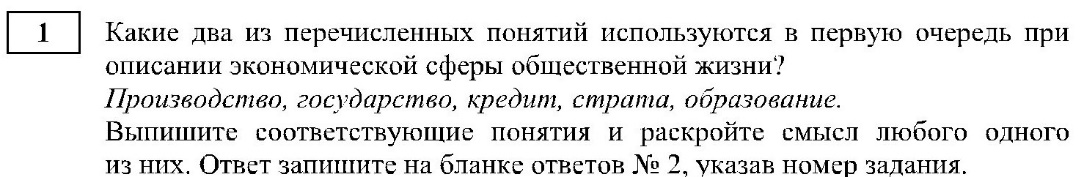 Задание №5 проверяют эксперты. Несмотря на то, что оно является по уровню сложности базовым, тем не менее для выпускников нашего региона, оно оказалось очень сложным. На основе фотоизображения надо было оценить поведение людей, с точки зрения социальных норм и обществоведческих знаний.К сожалению, с данным заданием полностью с правились, лишь 11% участников ОГЭ. Остальные выпускники показали слабый уровень базовой и функциональной грамотности.Например, на фотографии было изображение семьи, ключевой вопрос задания, без правильного ответа на который невозможно набрать ни одного балла, назовите тип (вид) семьи? Почти треть учащихся вместо правильного ответа, нуклеарная семья, сочиняли свои оригинальные ответы, радостная семья, счастливая семья, тем самым демонстрируя, незнание базовой теории по теме семья.	Другой пример, на фотографии было изображение одной из конституционных обязанностей граждан России, беречь и охранять природу, но многие ошибочные формулировки содержали ответы по принципу, что вижу, то пишу. Выпускники просто констатировали, что идёт посадка деревьев, они не смогли соединить в одно целое содержание фотографии и знание конституционных обязанностей граждан РФ, возможно по причине незнания последних.Третий и четвертый примеры. На фотографии изображены: потребить совершающий покупку и супруги, которые занимаются домашним хозяйством, и снова ошибка состояла в том, что ребята технически описывали то, что видели на фотографии, никак не соотносили содержание фотографии с теми знаниями, которые должны были применить: социальный статус – покупатель (потребитель), функция семьи – совместное ведение домашнего хозяйства.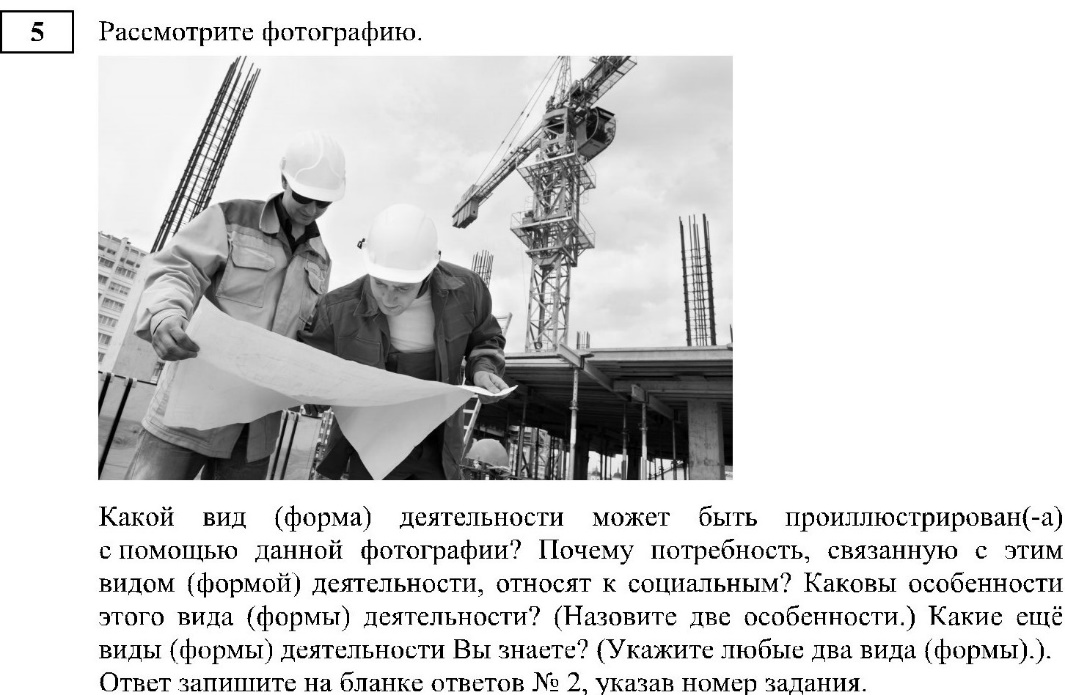 Качество выполнения задания №21 проверяют эксперты. В этом году с заданием по составлению плана к тексту полностью справились чуть меньше половины выпускников. Еще 36% составили план частично, выделив не все смысловые фрагменты представленного текста.   К сожалению 15% учеников вообще не справились с составление плана. Они или вообще не выполнили данное задание, или сделали его неправильно. До сих пор есть ребята, которые не знают и не понимают, как составлять план к тексту. Некоторые дети выписывали целые абзацы, другие переписывали предложения. Одни писали всё в строчку, иные составляли план, но потом к каждому названию переписывали фрагменты текста.	Задание №22 проверяет навыки смыслового чтения учащихся, в этом учебном году, результаты ОГЭ показали, что только одна треть выпускников полностью справились с данным заданием. То есть только 34% смогли найти нужную информацию в тексте. Еще 37% учеников нашли нужные ответы в тексте, но частично. 29% ребят продемонстрировали отсутствие навыков смыслового чтения.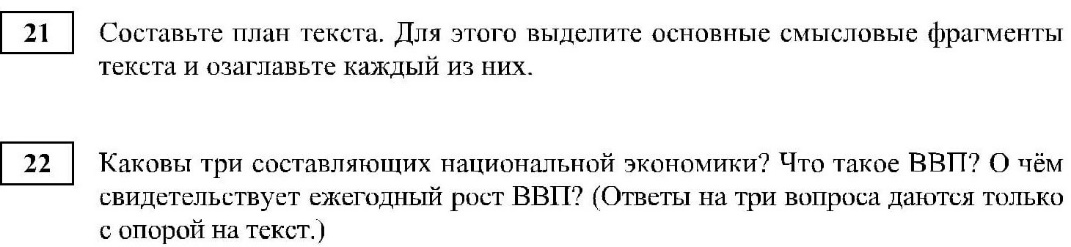 	Задание №23 также, как и задание №22 проверяет смысловое чтение, но есть и принципиальное отличие. В 23 задании выпускник должен продемонстрировать свои интеллектуальные возможности, надо соединить теорию и практику, необходимо показать умение применять свои теоретические знания в практической жизни. Только четверть участников экзамена смогли проиллюстрировать конкретные примеры из жизни и прокомментировать их. Больше половины учеников вообще не смогли выполнить это задание.	Самым сложным заданием для выпускников 2022-2023 учебного года стало последние задание №24, где надо было выразить своё мнение по поводу позиции автора текста и аргументированно с ним согласиться или нет. Многие ученики или вообще не поняли позицию автора, или не смогли сформулировать грамотные аргументы за или против.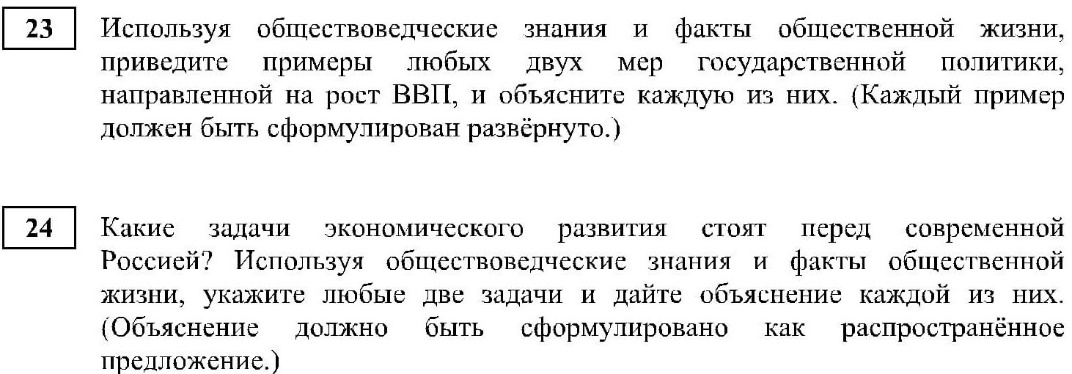 Соотнесение результатов выполнения заданий с учебными программами, используемыми в субъекте Российской Федерации учебниками и иными особенностями региональной/муниципальной систем образованияВ Республике Тыва преобладает дидактическая линия учебников издательства Просвещения с 6 по 11 класс. Учебная программа основана на учебнике Обществознания, под редакцией Боголюбова соответствует заданиям, представленных в КИМах.2.3.4. Анализ метапредметных результатов обучения, повлиявших на выполнение заданий КИМИз всего массива заданий, на успешность выполнения которых, могла повлиять слабая сформированности метапредметных умений, навыков, способов деятельности, хочется особое внимание обратить на проблему развития читательской грамотности, как одной из базовых функциональных видов грамотности. Наши выпускники показали слабые результаты по смысловому чтению, особенно в рамках заданий №22 и №23.2.3.5 Выводы об итогах анализа выполнения заданий, групп заданий: Перечень элементов содержания / умений, навыков, видов познавательной деятельности, освоение которых всеми школьниками региона в целом можно считать достаточным.Перечень элементов содержания / умений, навыков, видов познавательной деятельности, освоение которых всеми школьниками региона в целом, а также школьниками с разным уровнем подготовки нельзя считать достаточным.Осуществлять поиск социальной информации по заданной теме из различных её носителей (материалов СМИ, учебного текста и других адаптированных источников)Различное содержание в разных вариантах.Выводы о вероятных причинах затруднений и типичных ошибок, обучающихся субъекта Российской ФедерацииНе хватает хороших пособий для подготовки к ГИАМало времени на учебных занятиях выделяется для развития смыслового чтенияНе хватает мотивации учащимся, для качественного изучения материалаНедостаточная работа с теоретическим материаломНа занятиях в должной мере не отрабатывается развитие различных компетенций, видов функциональной грамотности, умений и навыковНе хватает работы с различного рода текстами, диаграммами, таблицами2.4. Рекомендации по совершенствованию методики преподавания учебного предмета2.4.1. Рекомендации по совершенствованию преподавания учебного предмета для всех обучающихсяУчителям, методическим объединениям учителей.В целях совершенствования преподавания обществознания и повышения уровня подготовки выпускников по предмету рекомендуется:1. Руководителям муниципальных методических объединений учителей истории и обществознания:- проанализировать результаты ОГЭ на заседаниях   методических объединений, определить актуальные проблемы повышения качества преподавания учебного предмета «Обществознание» и уровня подготовки учащихся к ОГЭ.  2. Учителям истории и обществознания:- использовать аналитические материалы результатов ОГЭ 2023 года в работе по подготовке учеников к экзамену 2024 году;- привести материалы текущего контроля в соответствие со структурой КИМ ОГЭ;- включать задания из банка ОГЭ в диагностические и контрольные работы, используя весь спектр таких заданий и современные дидактические пособия;- изучить спецификацию экзаменационной работы ОГЭ 2024 года и рекомендации по подготовке к экзамену; - довести до сведения учащихся требования к уровню усвоения знаний и умению выполнять задания разного уровня сложности.Муниципальным органам управления образованием. 	 Руководителям муниципальных органов управления образованием и методическим службам:- проанализировать результаты ОГЭ с целью принятия управленческих решений;- обеспечить участников образовательного процесса нормативной и методической литературой по подготовке к ОГЭ в 2024 году;- спланировать организацию курсов повышения квалификации для учителей, ведущих обществознание.В целях повышения качества преподавания по обществознанию рекомендуется организовать целенаправленную постоянно действующую систему углубленного изучения предмета в каждой школе муниципального округа. Это могут быть «Методические десанты» - выездные занятия ведущих учителей истории и обществознания к другим учителями республики, специальные тематические занятия с учителями и учениками на основе муниципальных методических центров или кабинетов.Прочие рекомендации. 	Необходимо обратить внимание на объем индивидуальной подготовки каждого учащегося, на доступность и своевременность предоставления информации для родителей об уровне подготовки их ребенка и требованиях к подготовке. Не все родители вовремя осознают необходимость специальной подготовки выпускников. Своевременная полная информированность и вовремя начатая адекватная подготовка позволят также уменьшить число тех, кто слабо отвечает на задания контрольно-измерительных материалов.Поскольку ОГЭ по обществознанию проверяет у выпускников девятых классов весь объем необходимых знаний, умений, пониманий, компетенций за весь период обучения с 6 по 9 классы, то стоит педагогам совместно с учащимися выстроить целостную систему совместного освоения материала. Никого нельзя научить, можно только научиться. Если ребенок говорит, что у него плохая память, что он не может запомнить и понять учебный материал, это означает, что ему это было абсолютно неинтересно. Учение начинается с увлечения, с интереса. Если не заинтересовать, не замотивировать ученика, то весь процесс обучения будет бессмысленным. Таким образом, мотивационный блок в учебном процессе и умение и желание учителя поработать над мотивацией учащихся, пожалуй, имеет первостепенное значение. Все методы учебы можно условно разделить на три вида: игра, договор и наказание.В среднем звене, 6-7 классы, в рамках начала изучения предмета обществознания, оптимально использовать разнообразные игровые методики, чтобы вызвать интерес к предмету и его содержанию. В старших классах, в восьмом и девятом, накануне ОГЭ, а потом и в десятом – одиннадцатом, накануне ЕГЭ, желательно, задействовать весть спектр образовательных технологий, техник и приёмов, на договорной основе. Надо совместно с учащимися вырабатывать систему занятий, совместных и самостоятельных, в том числе и по целенаправленной подготовки к ГИА. Необходимо в системе пользоваться всем объемом знаний, умений, которые осваивались, начиная с 6 класса. Если не возвращаться в 9 классе, к тому, что изучали в 6-8, конечно, сложно будет одномоментно всё вспомнить вовремя ОГЭ. Чем чаще мы пользуемся знаниями, тем они крепче.К сожалению, когда учителя во время текущего образовательного процесса и при подготовке к ГИА, применяют методы наказания учащихся, особенно психологического характера, например, просто заставляют учить, не работая с мотивацией, то такой подход приводит только к неприятию и даже отвращению к учебе. В такой ситуации выпускники начинают игнорировать консультации по подготовке к ГИА, да и на текущих учебных занятиях тоже не проявляют особенного энтузиазма.	Задание №12 проверяет читательскую грамотность через поиск социальной информации из таблиц и диаграмм. Две трети выпускников (77%) смогли заработать два балла, так как сумели прочитать правильно данные диаграмм, они правильно сформулировали выводы на основе статистических данных. Но только одна треть учащихся смогла грамотно оценить поведение людей с точки зрения социальных норм, то есть только 33% учащихся сумели сформулировать корректные предположения, почему участники соц. опросов давали те или иные ответы. Рекомендации.Продолжить активную работу во время учебных занятий по анализу данных таблиц и диаграмм, для развития функциональной грамотности вообще и читательской грамотности в частности.	Задание №16, №17 и №18, посвященные теме: Право, качественно решили от 50 до 70% участников ОГЭ. Право учащиеся изучают в 9 классе большую часть времени, поэтому неплохо справляются с данной темой, однако есть куда расти.Рекомендации.Найти возможности во время уроков поработать непосредственно с нормативными текстами: Конституция РФ, Семейный кодекс и т.д.	Качество выполнения задания №21 проверяют эксперты. В этом году с заданием по составлению плана к тексту полностью справились чуть меньше половины выпускников. Еще 36% составили план частично, выделив не все смысловые фрагменты представленного текста.   К сожалению 15% учеников вообще не справились с составление плана. Они или вообще не выполнили данное задание, или сделали его неправильно. До сих пор есть ребята, которые не знают и не понимают, как составлять план к тексту. Некоторые дети выписывали целые абзацы, другие переписывали предложения. Одни писали всё в строчку, иные составляли план, но потом к каждому названию переписывали фрагменты текста.Рекомендации.Необходимо на каждом уроке обществознания, работая с текстом учебника, предлагать учащимся самостоятельно составлять план к предложенному тексту, например, к отдельным пунктам параграфа. Еще для отработки задания по составлению плана могут помочь разнообразные педагогические приемы. Например, в рамках техники сжатия полученной информации, можно отработать педагогический приём: ключевые слова. Предлагаете ученикам текст и просите в каждом абзаце найти одно ключевое слово или ключевое словосочетание. Иногда можно не придумывать самому название, а найти его в тексте.Задание №22 проверяет навыки смыслового чтения учащихся, в этом учебном году, результаты ОГЭ показали, что только одна треть выпускников полностью справились с данным заданием. То есть только 34% смогли найти нужную информацию в тексте. Еще 37% учеников нашли нужные ответы в тексте, но частично. 29% ребят продемонстрировали отсутствие навыков смыслового чтения.Рекомендации.Необходимо в системе организовывать для обучающихся работу с текстом. В нашем национальном регионе, где явно существует проблема с русским языком и его пониманием у некоторых учащихся, обязательно надо учить ребят читать и анализировать прочитанное. Можно даже рекомендовать читать тексты вслух, даже в старших классах.Надо учить детей читать текст осознанно, то есть сталкиваясь с непонятными словами, надо останавливаться и разбирать их смысл и значение.Чтобы успешно справляться с такого рода заданиями на ОГЭ, необходимо с 6 по 9 класс выработать цельную систему индивидуального понимания новой информации.Прочитать – не значит понять.Клиповое мышление, присущее большинству современных подростков, не даёт понимание взаимосвязи событий. Для освоения новой информации необходимо индивидуальное понимание.2.4.2. Рекомендации по организации дифференцированного обучения школьников с разным уровнем предметной подготовки Учителям, методическим объединениям учителей.Основное назначение дифференцированных заданий состоит в том, чтобы, зная и учитывая индивидуальные отличия в учебных возможностях учащихся, обеспечить каждому оптимальные условия для формирования познавательной деятельности в процессе учебной работы. При организации обучения учитывать результаты контрольных срезов, что поможет учащемуся и учителю оценить индивидуальные возможности и распределить учебный материал по степени сложности и объему. Такой подход создаст возможность повышения уровня активной деятельности, повышению познавательных интересов при работе с текстом.Администрациям образовательных организаций:Администрации образовательных организациях и муниципальным органам управления образованием больше внимания уделять оснащению кабинетов истории и обществознания. Во многих школах недостаточно оборудования, учебной и методической литературы для проведения проектной и исследовательской работы со школьниками.Прочие рекомендации.В каждом классе имеются дети с различным уровнем подготовки. Рекомендуется учащимся, проявляющим особые способности в качестве закрепления полученных знаний предлагать задания высокого уровня сложности. Для организации работы учащихся с разным уровнем подготовки во время повторения и закрепления знаний необходимо продумать и предусмотреть различные типы заданий по конкретным темам с возможностью работы в разном темпе так как разный темп восприятия информации, разный уровень подготовки не позволит всем учащимся в полной мере быть удовлетворенными при выполнении заданий одного уровня. Поэтому рекомендуется для каждого ученика готовить доступное для него задание (не ниже уровня программы), с возможностью увеличения уровня сложности.Для учащихся со слабым уровнем подготовки разработать обязательный минимум по обществознанию, составленный на основе кодификатора и спецификации, и отрабатывать этот обязательный минимум, чтобы набрать минимальные балы для сдачи ОГЭ по обществознанию.	Для учащихся с хорошим и высоким уровнем предметной подготовки использовать дополнительные материалы, в том числе отрабатывать оригинальные, неадаптированные тексты специалистов и сами нормативно-правовые акты, особенно в рамках изучения темы: Право в 9 классе.2.5. Информация о публикации (размещении) на открытых для общего доступа на страницах информационно-коммуникационных интернет-ресурсах ОИВ (подведомственных учреждений) в неизменном или расширенном виде приведенных в статистико-аналитическом отчете рекомендаций по совершенствованию преподавания учебного предмета для всех обучающихся, а также по организации дифференцированного обучения школьников с разным уровнем предметной подготовки. 2.6.1. Адрес страницы размещения: https://ipktuva.ru/?q=content/predmetnye-komissii 2.6.2. Дата размещения (не позднее 12.09.2022): 30.08.2022г.СОСТАВИТЕЛИ ОТЧЕТА по ОБЩЕСТВОЗНАНИЮ: Наименование организации, проводящей анализ результатов ГИА:Государственное автономное образовательное учреждение дополнительного профессионального образования «Тувинский институт развития образования и повышения квалификации», Государственное бюджетное учреждение «Институт оценки качества образования РТ».Ответственные специалисты:
АТЕАдминистративно-территориальная единицаГВЭ-9Государственный выпускной экзамен по образовательным программам основного общего образования ГИА-9Государственная итоговая аттестация по образовательным программам основного общего образованияКИМКонтрольные измерительные материалы ОГЭОсновной государственный экзаменОИВОрганы исполнительной власти субъектов Российской Федерации, осуществляющие государственное управление в сфере образованияОООбразовательная организация, осуществляющая образовательную деятельность по имеющей государственную аккредитацию образовательной программеРИСРегиональная информационная система обеспечения проведения государственной итоговой аттестации обучающихся, освоивших основные образовательные программы основного общего и среднего общего образованияРособрнадзораФедеральная служба по надзору в сфере образования и наукиУчастники ГИА-9 с ОВЗ, участники с ОВЗУчастники ГИА-9 с ограниченными возможностями здоровьяУчастник ОГЭ / участник экзамена / участникОбучающиеся, допущенные в установленном порядке к ГИА в форме ОГЭ УчебникУчебник из Федерального перечня допущенных к использованию при реализации имеющих государственную аккредитацию образовательных программ основного общего и среднего общего образованияФПУФедеральный перечень учебников, допущенных к использованию при реализации имеющих государственную аккредитацию образовательных программ основного общего и среднего общего образования№ п/пНаименование учебного предметаКоличество участников ГИА-9
в форме ОГЭКоличество участников ГИА-9
в форме ГВЭРусский язык54931319Математика55611415Физика4430Химия6850Информатика22690Биология13970История2510География21300Обществознание 21980Литература270Английский язык1580Немецкий язык00Французский язык00Испанский язык00№ п/пУчебный предметСуммарные первичные баллыСуммарные первичные баллыСуммарные первичные баллыСуммарные первичные баллыСуммарные первичные баллыСуммарные первичные баллыСуммарные первичные баллыСуммарные первичные баллы№ п/пУчебный предметОтметка «2»Отметка «2»Отметка «3»Отметка «3»Отметка «4»Отметка «4»Отметка «5»Отметка «5»№ п/пУчебный предметШкала РОНШкала субъекта РФШкала РОНШкала субъекта РФШкала РОНШкала субъекта РФШкала РОНШкала субъекта РФРусский язык0 – 1415 – 2223 – 28,из нихне менее4 баллов за грамотность(по критериям ГК1 - ГК4). Если по критериям ГК1-ГК4 обучающийся набрал менее 4 баллов, выставляется «3»29 – 33,из них не менее 6 баллов за грамотность (по критериям ГК1 - ГК4). Если по критериям ГК1-ГК4 обучающийся набрал менее 6 баллов, выставляется «4»Математика 0 – 78 – 14, 
не менее 2 баллов получено за выполнение заданий по геометрии15 – 21,не менее 2 баллов получено за выполнение заданий по геометрии22 – 31,не менее 2 баллов получено за выполнение заданий по геометрииФизика0 – 1011 – 2223 – 3435 – 45Химия0 – 910 – 2021 – 3031 – 40Информатика0 – 45 – 1011 – 1516 – 19Биология0 – 1213 – 2425 – 3536 – 45История0 – 1011 – 2021 – 2930 – 37География0 – 1112 – 1819 – 2526 – 31Обществознание0 – 1314 – 2324 – 3132 – 37Литература0 – 1516 – 2627 – 3637 – 45Иностранные языки (английский, немецкий, французский, испанский)0 – 2829 – 4546 – 5758 – 68№ п/пУчебный предметВсего участниковУчастников 
с ОВЗОтметка «2»Отметка «2»Отметка «3»Отметка «3»Отметка «4»Отметка «4»Отметка «5»Отметка «5»№ п/пУчебный предметВсего участниковУчастников 
с ОВЗчел.%чел.%чел.%чел.%Русский язык5493112183,96191634,88254046,2481914,90Математика 556111199835,92233942,06113620,42881,58Физика44304810,8324655,5310724,15429,48Химия68557410,8025036,4925136,6411016,05Информатика2269340717,93128056,4147220,801104,84Биология13976835,9474153,0450035,79735,22История 25104015,9312951,397128,28114,38География 2130436417,0887841,2275635,491326,19Обществознание2198423810,82118153,7370732,16723,27Литература 270001244,441140,74414,81Английский язык15811811,394427,846943,672717,08№ п/пУчебный предметВсего участниковУчастников с ОВЗОтметка «2»Отметка «2»Отметка «3»Отметка «3»Отметка «4»Отметка «4»Отметка «5»Отметка «5»№ п/пУчебный предметВсего участниковУчастников с ОВЗчел.%чел.%чел.%чел.%Русский язык1319131700,0072054,5857243,36272,04Математика14151411523,671218,5565446,2158841,55Физика0000000000Химия0000000000Информатика0000000000Биология0000000000История0000000000География0000000000Обществознание0000000000Литература0000000000Английский язык0000000000№ п/пНаименование учебного предметаНазвание учебника / линия учебниковПримерный процент ОО, в которых использовался данный учебник / линия учебников1ОбществознаниеОбществознание. 9 класс. Учебник. Боголюбов Л.Н. Матвеев А.И. Лазебникова А.Ю., разных лет издания(100%)Участники ОГЭ2019 г.2019 г.2022 г.2022 г.2023 г.2023 г.Участники ОГЭчел.%чел.%чел.%Выпускники текущего года, обучающиеся по программам ООО239449,02066100,0218399,9Выпускники лицеев и гимназий40016,740919,8040518,55Выпускники СОШ и др.199483,3156075,51177881,44Обучающиеся на дому0010,05--Участники с ограниченными возможностями здоровья10,0490,44--Получили отметку2021 г.2021 г.2022 г.2022 г.2023 г.2023 г.Получили отметкучел.%чел.%чел.%«2»1265,6044121,3723810,82«3»129557,61118057,19118153,73«4»73332,6141920,3170732,16«5»944,18351,69723,27224820752198№ п/пАТЕВсего участников«2»«2»«3»«3»«4»«4»«5»«5»№ п/пАТЕВсего участниковчел.%чел.%чел.%чел.%1.г. Кызыл1026848,154653,136435,4323,12.г.Ак-Довурак41717,12458,5921,912,43.Бай-Тайгинский36822,21644,41027,725,54.Барун-Хемчикский49510,22959,11326,524,15.Дзун-Хемчикский10198,95857,43332,610,96.Каа-Хемский6768,93755,22334,311,47.Кызылский2684617,115858,96323,510,38.Монгун-Тайгинский1815,5950,0738,815,59.Овюрский12216,6866,618,318,310.Пий-Хемский7878,94051,22937,122,511.Сут-Хольский31412,92167,7619,30012.Тандинский981515,35152,13131,611,113.Тере-Хольский400,0250,0250,00014.Тес-Хемский40820,01947,51231,512,515.Тоджинский3837,82360,51231,50016.Улуг-Хемский1271713,36954,33729,143,117.Чаа-Хольский25832,0832,0832,014,018.Чеди-Хольский4149,73073,1614,612,419.Эрзинский32412,51753,11031,213,1№ п/пТип ООДоля участников, получивших отметкуДоля участников, получивших отметкуДоля участников, получивших отметкуДоля участников, получивших отметкуДоля участников, получивших отметкуДоля участников, получивших отметку№ п/пТип ОО«2»«3»«4»«5»«4» и «5» 
(качество 
обучения)«3», «4» и «5» 
(уровень 
обученности)Гимназия10,153,433,72,936,589,9Лицей9,548,836,35,441,790,5Лицей-интернат0,021,457,121,478,6100,0Президентское кадетское училище0,00,050,050,0100,0100,0Средняя общеобразовательная школа11,855,630,62,132,788,2Средняя общеобразовательная школа с углубленным изучением отдельных предметов5,851,037,55,843,394,2Средняя общеобразовательная школа-интернат0,064,335,70,035,7100,0№ п/пНазвание ООДоля участников, получивших отметку «5»Доля участников, получивших отметки «4» и «5»(качество обучения)Доля участников, получивших отметки«3», «4» и «5» (уровень обученности)1ГАНООРТ "ГЛРТ"75751002ФГКОУ "Кызылское ПКУ"501001003МБОУ СОШ с. Бай-Тал33,333,31004МБОУ Шуурмакская СОШ 33,333,31005ГАОУ РТ ТРЛ-И30901006МБОУ СОШ с. Эрги-Барлык25501007МБОУ СОШ с. Бурен-Хем25751008МБОУ Кызыл-Сылдысская СОШ 14,2914,2971,439МБОУ СОШ № 1 с. Мугур-Аксы11,1144,4488,8910МАОО лицей "Олчей" г. Ак-Довурак10308011МБОУ Хандагайтинская СОШ102010012МБОУ СОШ № 2 г. Турана10609513МБОУ "СОШ № 2 г. Кызыла"9,3755090,62514МБОУ "СОШ с. Чаа-Холь"8,3366,6791,6715МБОУ СОШ № 1 г. Шагонара 6,8238,6490,9116МБОУ СОШ № 7 г. Кызыла 5,5646,3010017МБОУ СОШ № 11 г. Кызыла546,6796,6718МБОУ Тээлинская СОШ4,555072,7319МБОУ СОШ № 1 с. Кызыл-Мажалык4,3534,7886,9620МАОУ "Лицей № 15"4,3550,4395,6521МБОУ СОШ № 1 г. Кызыла4,3157,7610022МБОУ Гимназия № 5 г. Кызыла4,2344,3797,1823МБОУ СОШ № 17 г. Кызыла3,9033,7789,6124МБОУ СОШ № 1 г. Чадан2,8634,2988,5725МБОУ СОШ № 4 г. Кызыла2,782591,6726МБОУ Хову-Аксынская СОШ2,7016,2294,5927МБОУ СОШ с. Бай-Хаак2,5358528МБОУ СОШ № 2 г. Шагонара2,3339,5386,0529МБОУ СОШ № 3 г. Кызыла2,1133,6889,4730МБОУ СОШ № 1 пгт. Каа-Хем1,3736,9987,6731МБОУ СОШ № 8 г. Кызыла1,3236,8490,79№ п/пНазвание ООДоля участников, получивших отметку «2»Доля участников, получивших отметки «4» и «5» (качество обучения) Доля участников, получивших отметки «3», «4» и «5» (уровень обученности) 1МБОУ СОШ с. Кок-Хаак100002МБОУ "Саглынская СОШ100003МБОУ СОШ с. Сайлыг100004МБОУ Тарлагская СОШ66,67033,335МБОУ О-Шынаанская СОШ 6020406МБОУ СОШ с. Ак-Дуруг58,33041,677МБОУ СОШ с. Ильинка500508МБОУ Уюкская СОШ5016,67509МБОУ "Ак-Дашская СОШ"5005010МБУ Ийская СОШ5005011МБОУ СОШ с. Элегест50505012МБОУ Усть-Элегестинская СОШ42,86057,1413МБОУ Гимназия г. Шагонара40206014МБОУ Берт-Дагская СОШ 38,467,6961,5415МБОУ СОШ с. Межегей37,512,562,516МБОУ Хемчикская СОШ33,33066,6717МБОУ Теве-Хаинская СОШ 33,3316,6766,6718МБОУ Сушинская СОШ33,33066,6719МБОУ Кара-Хаакская СОШ30,7715,3869,2320МБОУ Целинная СОШ3007021МБОУ Кызыл-Сылдысская СОШ 28,614,2971,4322МБОУ Тээлинская СОШ27,35072,7323МБОУ СОШ с. Бижиктиг-Хая2507524МБОУ СОШ № 3 г. Ак-Довурака2512,57525МБОУ "СОШ № 2 города Чадан"25507526МБОУ «СОШ №18 г. Кызыла»2467627МБОУ Гимназия № 9 г. Кызыла23,2119,6476,7928МБОУ "Лицей № 16 "23,0815,3876,9229МАОО лицей "Олчей" г. Ак-Довурак20308030МБОУ СОШ № 2 с. Сарыг-Сеп20208031МБОУ Чербинская СОШ20108032МБОУ СОШ с. Арыг-Узюнский20608033МБОУ СОШ № 2 пгт Каа-Хем18,7522,581,2534МБОУ СОШ № 1 г. Ак-Довурака 16,727,883,335МБОУ Ээрбекская СОШ 16,78,383,336МБОУ СОШ с. Нарын15,430,884,637МБОУ СОШ с. Бай-Хаак15358538МБОУ Сукпакская СОШ14,5523,6485,4539МБОУ СОШ с.Хайыракан14,29085,7140МБОУ Алдан-Маадырская СОШ 14,2921,4385,7141МБОУ СОШ № 2 г. Шагонара13,9539,5386,0542МБОУ СОШ № 1 с. Кызыл-Мажалык13,0434,7886,9643МБОУ СОШ с. Балгазын12,533,387,544МБОУ СОШ с. Арыскан12,5087,545МБОУ СОШ № 1 пгт. Каа-Хем12,3336,9987,6746МБОУ СОШ № 1 г. Чадан11,4334,2988,5747МБОУ СОШ № 1 с. Мугур-Аксы11,1144,4488,8948МБОУ СОШ № 3 г. Кызыла10,5333,6889,4749МБОУ СОШ № 17 г. Кызыла10,3933,7789,6150МБОУ СОШ № 12 г. Кызыла10,2630,7789,7451МБОУ "СОШ № 2 г. Кызыла"9,3755090,62552МБОУ СОШ № 8 г. Кызыла9,2136,8490,7953МБОУ СОШ № 1 г. Шагонара 9,0938,6490,9154МБОУ СОШ № 4 г. Кызыла8,332591,6755МБОУ СОШ с. Хайыраканский8,3316,791,6756МБОУ "СОШ с. Чаа-Холь"8,3366,791,6757МБОУ Суг-Аксынская СОШ6,672093,3358МБОУ СОШ № 1 с. Сарыг-Сеп5,4145,994,5959МБОУ Хову-Аксынская СОШ5,4116,294,5960МБОУ СОШ № 2 г. Турана5609561МАОУ "Лицей № 15 "4,3550,4395,6562МБОУ СОШ № 11 г. Кызыла3,3346,6796,6763МБОУ СОШ с. Тоора-Хем3,2338,7196,7764МБОУ Гимназия № 5 г. Кызыла2,8244,3797,18Номерзадания 
в КИМПроверяемые элементы содержания / уменияУровень сложности заданияСредний процент выполненияПроцент выполнения по региону в группах, 
получивших отметкуПроцент выполнения по региону в группах, 
получивших отметкуПроцент выполнения по региону в группах, 
получивших отметкуПроцент выполнения по региону в группах, 
получивших отметкуНомерзадания 
в КИМПроверяемые элементы содержания / уменияУровень сложности заданияСредний процент выполнения«2»«3»«4»«5»№1Знать/понимать: социальные свойства человека, сущность общества, черты и признаки основных сфер, содержание социальных норм.Различное содержание в разных вариантах.П2б.26,1% (541)1б.41,2% (853)0б.32,6% (675)20,5%43%70,2%92,1%№2Приводить примеры социальных объектов, ситуаций, решать познавательные и практические задачи.Человек и общество. Сфера духовной культуры.Б1б.64,9% (1344)0б.35%  (725)41,8%63,7%79,9%96,8%№3Приводить примеры социальных объектов, ситуаций, решать познавательные и практические задачи.Человек и общество. Сфера духовной культуры.П1б.62% (1283)0б.38% (786)44,2%58,9%80,3%84,3%№4Объяснять взаимосвязи изученных социальных объектов.Человек и общество. Сфера духовной культуры.Б1б.72% (1495)0б.28% (574)20,5%43%70,2%92,1%№5Осуществлять поиск социальной информации по заданной теме из фотоизображения, оценивать поведение людей с точки зрения социальных норм.Различное содержание в разных вариантах.Б3б.11% (228)2б.21,7% (449)1б.40,3% (835)0б27% (557)15%27%66,5%87,5%№6Решать познавательные и практические задачи. Финансовая грамотность. Экономика.Б2б.82,9% (1716)1б.10,2% (212)0б.6,9% (141)59,7%90,3%96,7%96,8%№7Описывать основные социальные объекты, выделяя их существенные признаки.ЭкономикаБ1б.44% (909)0б.56% (1160)22,3%38,7%68,8%96,8%№8Приводить примеры социальных объектов, социальных отношений, ситуаций. Решать познавательные и практические задачи.Экономика.Б1б.56% (1153)0б.44% (916)31%52,2%78,2%90,6%№9Объяснять взаимосвязи изученных социальных объектов.Экономика.П1б.39% (812)0б.61% (1257)31,4%37,6%46,4%71,8%№10Описывать основные социальные объекты. Решать познавательные и практические задачи.Социальные отношения.Б1б.64% (1322)0б.36% (747)44,2%61,4%80,6%93,7%№11Объяснять взаимосвязи социальных объектов.Социальные отношенияП1б.51,4% (1064)0б.48,6% (1005)41%50,7%57%87,5%№12Осуществлять поиск социальной информации из диаграммы/таблицы, оценивать поведение людей с точки зрения социальных норм.Различное содержание в разных вариантах.П4б.12,5% (259)3б.21,2% (439)2б.44,6% (923)1б.6,4% (134)0б.15% (314)18,4%50,9%73,3%92,9%№13Описывать основные социальные объекты, выделяя их существенные признаки.Решать познавательные и практические задачи.Сфера политики и социального управления.Б1б.44,4% (919)0б.55,6% (1150)27,4%39,9%65,5%81,2%№14Объяснять взаимосвязи социальных объектов.Сфера политики и социального управления.П1б.41% (854)0б.59% (1215)29,4%37,3%57,5%81,2%№15Объяснять взаимосвязи социальных объектов.Различное содержание в разных вариантах.Б2б.56,5% (1169)1б.19,5% (404)0б.24% (496)27%65,6%88,7%93,7%№16Описывать основные социальные объекты, выделяя их существенные признаки.Право.Б1б.69,2% (1432)0б.30,8% (637)54,5%68%78,9%100%№17Приводить примеры социальных объектов, социальных отношений, ситуаций. Решать познавательные и практические задачи.Право.Б1б.52,6% (1090)0б.47,4% (979)25%50,4%72%100%№18Объяснять взаимосвязи социальных объектов.Право.П1б.50,6% (1047)0б.49,4% (1022)37,8%49,6%58,4%84,3%№19Сравнивать социальные объекты, суждения об обществе и человеке, выявлять общие черты и различия.Различное содержание в разных вариантах.Б1б.67,4% (1395)0б.32,6% (674)34,2%67,1%85,4%93,7%№20Объяснять взаимосвязи социальных объектов.Различное содержание в разных вариантах.Б1б.66% (1365)0б.34% (704)34,6%63,1%90,7%96,8%№21Осуществлять поиск социальной информации по заданной теме из различных её носителей (материалов СМИ, учебного текста и других адаптированных источников)Различное содержание в разных вариантах.П2б.48,7% (1008)1б.35,8% (742)0б.15,4% (319)48,2%67,2%87,4%95,3%№22Осуществлять поиск социальной информации по заданной теме из различных её носителей (материалов СМИ, учебного текста и других адаптированных источников)Различное содержание в разных вариантах.Б2б.33,8% (700)1б.37,2% (770)0б.28,9% (599)22,9%49,3%76,5%87,5%№23Осуществлять поиск социальной информации по заданной теме из различных её носителей (материалов СМИ, учебного текста и других адаптированных источников)Различное содержание в разных вариантах.В3б.6,3% (130)2б.19,5% (404)1б.17,2% (356)0б.56,9% (1179)4,6%20,8%46,1%77%№24Объяснять взаимосвязи социальных объектов.Различное содержание в разных вариантах.В2б.3,3% (70)1б.32,2% (667)0б.64,3% (1332)3,9%15,5%37,1%70,3%Номерзадания 
в КИМПроверяемые элементы содержания / уменияУровень сложности заданияСредний процент выполненияПроцент выполнения по региону в группах, 
получивших отметкуПроцент выполнения по региону в группах, 
получивших отметкуПроцент выполнения по региону в группах, 
получивших отметкуПроцент выполнения по региону в группах, 
получивших отметкуНомерзадания 
в КИМПроверяемые элементы содержания / уменияУровень сложности заданияСредний процент выполнения«2»«3»«4»«5»№1Знать/понимать: социальные свойства человека, сущность общества, черты и признаки основных сфер, содержание социальных норм.Различное содержание в разных вариантах.П2б.26,1% (541)1б.41,2% (853)0б.32,6% (675)20,5%43%70,2%92,1%Одна треть участников ОГЭ по обществознанию не справилась с выполнением первого задания. Ребята не смогли правильно выбрать два нужных понятия из предложенного списка, и не сумели дать раскрыть смысл одного из них.Этот результат говорит о том, что выпускники имеют проблемы со знанием теоретического материала. Например, выбирая формы государства, путают их с признаками. Было достаточно много ошибок в рамках тем, посвященных политике и экономике.Запомнить – значит внедрить новую информацию в структуры мозга. Иметь память – значит уметь хранить информацию в структурах мозга. Иметь хорошую память – значит уметь воспользоваться нужной информацией в нужное время, а для этого надо в системе пользоваться этой информацией, не зря еще древние мыслители говорили, что повторение – мать обучения.Наши выпускники демонстрируют не только слабые знания, но и слабое понимание изучаемой теории. Если человек не понимает то, что он прочитал, значит у него нет базовых знаний, нет базовой грамотности. Пытаясь в рамках современной системы образования, развивать функциональную грамотность наших учащихся, нам нельзя забывать, что существуют еще и другие виды грамотности, например, базовая, компьютерная, академическая. Понимать и применять – это высший пилотаж учащихся, но без базы, без первоосновы, без базовых знаний, без базовой грамотности, эту цель достичь сложно.Меньше половины выпускников сумели заработать один балл из двух, то есть выполнили задание частично, не раскрыли смысл понятия, определения были слишком лаконичные и не всегда корректные. С первым заданием полностью, на два максимальных балла, справилась четверть девятиклассников. Данные участники ОГЭ по обществознанию обладают базовыми знаниями по предмету, они сумели выбрать два правильных понятия и показали понимание, так как дали грамотные и корректные определения.Рекомендации.Поскольку ОГЭ по обществознанию проверяет у выпускников девятых классов весь объем необходимых знаний, умений, пониманий, компетенций за весь период обучения с 6 по 9 классы, то стоит педагогам совместно с учащимися выстроить целостную систему совместного освоения материала. Никого нельзя научить, можно только научиться. Если ребенок говорит, что у него плохая память, что он не может запомнить и понять учебный материал, это означает, что ему это было абсолютно неинтересно. Учение начинается с увлечения, с интереса. Если не заинтересовать, не замотивировать ученика, то весь процесс обучения будет бессмысленным. Учащийся – это человек, который учит сам себя, если ему тема не интересна, то ничего он учить не будет. Таким образом, мотивационный блок в учебном процессе и умение и желание учителя поработать над мотивацией учащихся, пожалуй, имеет первостепенное значение. Все методы учебы можно условно разделить на три вида: игра, договор и наказание.В среднем звене, 6-7 классы, в рамках начала изучения предмета обществознания, оптимально использовать разнообразные игровые методики, чтобы вызвать интерес к предмету и его содержанию. В старших классах, в восьмом и девятом, накануне ОГЭ, а потом и в десятом – одиннадцатом, накануне ЕГЭ, желательно, задействовать весть спектр образовательных технологий, техник и приёмов, на договорной основе. Надо совместно с учащимися вырабатывать систему занятий, совместных и самостоятельных, в том числе и по целенаправленной подготовки к ГИА. Необходимо в системе пользоваться всем объемом знаний, умений, которые осваивались, начиная с 6 класса. Если не возвращаться в 9 классе, к тому, что изучали в 6-8, конечно, сложно будет одномоментно всё вспомнить во время ОГЭ. Чем чаще мы пользуемся знаниями, тем они крепче.К сожалению, когда учителя во время текущего образовательного процесса и при подготовке к ГИА, применяют методы наказания учащихся, особенно психологического характера, например, просто заставляют учить, не работая с мотивацией, то такой подход приводит только к неприятию и даже отвращению к учебе. В такой ситуации выпускники начинают игнорировать консультации по подготовке к ГИА, да и на текущих учебных занятиях тоже не проявляют особенного энтузиазма.Одна треть участников ОГЭ по обществознанию не справилась с выполнением первого задания. Ребята не смогли правильно выбрать два нужных понятия из предложенного списка, и не сумели дать раскрыть смысл одного из них.Этот результат говорит о том, что выпускники имеют проблемы со знанием теоретического материала. Например, выбирая формы государства, путают их с признаками. Было достаточно много ошибок в рамках тем, посвященных политике и экономике.Запомнить – значит внедрить новую информацию в структуры мозга. Иметь память – значит уметь хранить информацию в структурах мозга. Иметь хорошую память – значит уметь воспользоваться нужной информацией в нужное время, а для этого надо в системе пользоваться этой информацией, не зря еще древние мыслители говорили, что повторение – мать обучения.Наши выпускники демонстрируют не только слабые знания, но и слабое понимание изучаемой теории. Если человек не понимает то, что он прочитал, значит у него нет базовых знаний, нет базовой грамотности. Пытаясь в рамках современной системы образования, развивать функциональную грамотность наших учащихся, нам нельзя забывать, что существуют еще и другие виды грамотности, например, базовая, компьютерная, академическая. Понимать и применять – это высший пилотаж учащихся, но без базы, без первоосновы, без базовых знаний, без базовой грамотности, эту цель достичь сложно.Меньше половины выпускников сумели заработать один балл из двух, то есть выполнили задание частично, не раскрыли смысл понятия, определения были слишком лаконичные и не всегда корректные. С первым заданием полностью, на два максимальных балла, справилась четверть девятиклассников. Данные участники ОГЭ по обществознанию обладают базовыми знаниями по предмету, они сумели выбрать два правильных понятия и показали понимание, так как дали грамотные и корректные определения.Рекомендации.Поскольку ОГЭ по обществознанию проверяет у выпускников девятых классов весь объем необходимых знаний, умений, пониманий, компетенций за весь период обучения с 6 по 9 классы, то стоит педагогам совместно с учащимися выстроить целостную систему совместного освоения материала. Никого нельзя научить, можно только научиться. Если ребенок говорит, что у него плохая память, что он не может запомнить и понять учебный материал, это означает, что ему это было абсолютно неинтересно. Учение начинается с увлечения, с интереса. Если не заинтересовать, не замотивировать ученика, то весь процесс обучения будет бессмысленным. Учащийся – это человек, который учит сам себя, если ему тема не интересна, то ничего он учить не будет. Таким образом, мотивационный блок в учебном процессе и умение и желание учителя поработать над мотивацией учащихся, пожалуй, имеет первостепенное значение. Все методы учебы можно условно разделить на три вида: игра, договор и наказание.В среднем звене, 6-7 классы, в рамках начала изучения предмета обществознания, оптимально использовать разнообразные игровые методики, чтобы вызвать интерес к предмету и его содержанию. В старших классах, в восьмом и девятом, накануне ОГЭ, а потом и в десятом – одиннадцатом, накануне ЕГЭ, желательно, задействовать весть спектр образовательных технологий, техник и приёмов, на договорной основе. Надо совместно с учащимися вырабатывать систему занятий, совместных и самостоятельных, в том числе и по целенаправленной подготовки к ГИА. Необходимо в системе пользоваться всем объемом знаний, умений, которые осваивались, начиная с 6 класса. Если не возвращаться в 9 классе, к тому, что изучали в 6-8, конечно, сложно будет одномоментно всё вспомнить во время ОГЭ. Чем чаще мы пользуемся знаниями, тем они крепче.К сожалению, когда учителя во время текущего образовательного процесса и при подготовке к ГИА, применяют методы наказания учащихся, особенно психологического характера, например, просто заставляют учить, не работая с мотивацией, то такой подход приводит только к неприятию и даже отвращению к учебе. В такой ситуации выпускники начинают игнорировать консультации по подготовке к ГИА, да и на текущих учебных занятиях тоже не проявляют особенного энтузиазма.Одна треть участников ОГЭ по обществознанию не справилась с выполнением первого задания. Ребята не смогли правильно выбрать два нужных понятия из предложенного списка, и не сумели дать раскрыть смысл одного из них.Этот результат говорит о том, что выпускники имеют проблемы со знанием теоретического материала. Например, выбирая формы государства, путают их с признаками. Было достаточно много ошибок в рамках тем, посвященных политике и экономике.Запомнить – значит внедрить новую информацию в структуры мозга. Иметь память – значит уметь хранить информацию в структурах мозга. Иметь хорошую память – значит уметь воспользоваться нужной информацией в нужное время, а для этого надо в системе пользоваться этой информацией, не зря еще древние мыслители говорили, что повторение – мать обучения.Наши выпускники демонстрируют не только слабые знания, но и слабое понимание изучаемой теории. Если человек не понимает то, что он прочитал, значит у него нет базовых знаний, нет базовой грамотности. Пытаясь в рамках современной системы образования, развивать функциональную грамотность наших учащихся, нам нельзя забывать, что существуют еще и другие виды грамотности, например, базовая, компьютерная, академическая. Понимать и применять – это высший пилотаж учащихся, но без базы, без первоосновы, без базовых знаний, без базовой грамотности, эту цель достичь сложно.Меньше половины выпускников сумели заработать один балл из двух, то есть выполнили задание частично, не раскрыли смысл понятия, определения были слишком лаконичные и не всегда корректные. С первым заданием полностью, на два максимальных балла, справилась четверть девятиклассников. Данные участники ОГЭ по обществознанию обладают базовыми знаниями по предмету, они сумели выбрать два правильных понятия и показали понимание, так как дали грамотные и корректные определения.Рекомендации.Поскольку ОГЭ по обществознанию проверяет у выпускников девятых классов весь объем необходимых знаний, умений, пониманий, компетенций за весь период обучения с 6 по 9 классы, то стоит педагогам совместно с учащимися выстроить целостную систему совместного освоения материала. Никого нельзя научить, можно только научиться. Если ребенок говорит, что у него плохая память, что он не может запомнить и понять учебный материал, это означает, что ему это было абсолютно неинтересно. Учение начинается с увлечения, с интереса. Если не заинтересовать, не замотивировать ученика, то весь процесс обучения будет бессмысленным. Учащийся – это человек, который учит сам себя, если ему тема не интересна, то ничего он учить не будет. Таким образом, мотивационный блок в учебном процессе и умение и желание учителя поработать над мотивацией учащихся, пожалуй, имеет первостепенное значение. Все методы учебы можно условно разделить на три вида: игра, договор и наказание.В среднем звене, 6-7 классы, в рамках начала изучения предмета обществознания, оптимально использовать разнообразные игровые методики, чтобы вызвать интерес к предмету и его содержанию. В старших классах, в восьмом и девятом, накануне ОГЭ, а потом и в десятом – одиннадцатом, накануне ЕГЭ, желательно, задействовать весть спектр образовательных технологий, техник и приёмов, на договорной основе. Надо совместно с учащимися вырабатывать систему занятий, совместных и самостоятельных, в том числе и по целенаправленной подготовки к ГИА. Необходимо в системе пользоваться всем объемом знаний, умений, которые осваивались, начиная с 6 класса. Если не возвращаться в 9 классе, к тому, что изучали в 6-8, конечно, сложно будет одномоментно всё вспомнить во время ОГЭ. Чем чаще мы пользуемся знаниями, тем они крепче.К сожалению, когда учителя во время текущего образовательного процесса и при подготовке к ГИА, применяют методы наказания учащихся, особенно психологического характера, например, просто заставляют учить, не работая с мотивацией, то такой подход приводит только к неприятию и даже отвращению к учебе. В такой ситуации выпускники начинают игнорировать консультации по подготовке к ГИА, да и на текущих учебных занятиях тоже не проявляют особенного энтузиазма.Одна треть участников ОГЭ по обществознанию не справилась с выполнением первого задания. Ребята не смогли правильно выбрать два нужных понятия из предложенного списка, и не сумели дать раскрыть смысл одного из них.Этот результат говорит о том, что выпускники имеют проблемы со знанием теоретического материала. Например, выбирая формы государства, путают их с признаками. Было достаточно много ошибок в рамках тем, посвященных политике и экономике.Запомнить – значит внедрить новую информацию в структуры мозга. Иметь память – значит уметь хранить информацию в структурах мозга. Иметь хорошую память – значит уметь воспользоваться нужной информацией в нужное время, а для этого надо в системе пользоваться этой информацией, не зря еще древние мыслители говорили, что повторение – мать обучения.Наши выпускники демонстрируют не только слабые знания, но и слабое понимание изучаемой теории. Если человек не понимает то, что он прочитал, значит у него нет базовых знаний, нет базовой грамотности. Пытаясь в рамках современной системы образования, развивать функциональную грамотность наших учащихся, нам нельзя забывать, что существуют еще и другие виды грамотности, например, базовая, компьютерная, академическая. Понимать и применять – это высший пилотаж учащихся, но без базы, без первоосновы, без базовых знаний, без базовой грамотности, эту цель достичь сложно.Меньше половины выпускников сумели заработать один балл из двух, то есть выполнили задание частично, не раскрыли смысл понятия, определения были слишком лаконичные и не всегда корректные. С первым заданием полностью, на два максимальных балла, справилась четверть девятиклассников. Данные участники ОГЭ по обществознанию обладают базовыми знаниями по предмету, они сумели выбрать два правильных понятия и показали понимание, так как дали грамотные и корректные определения.Рекомендации.Поскольку ОГЭ по обществознанию проверяет у выпускников девятых классов весь объем необходимых знаний, умений, пониманий, компетенций за весь период обучения с 6 по 9 классы, то стоит педагогам совместно с учащимися выстроить целостную систему совместного освоения материала. Никого нельзя научить, можно только научиться. Если ребенок говорит, что у него плохая память, что он не может запомнить и понять учебный материал, это означает, что ему это было абсолютно неинтересно. Учение начинается с увлечения, с интереса. Если не заинтересовать, не замотивировать ученика, то весь процесс обучения будет бессмысленным. Учащийся – это человек, который учит сам себя, если ему тема не интересна, то ничего он учить не будет. Таким образом, мотивационный блок в учебном процессе и умение и желание учителя поработать над мотивацией учащихся, пожалуй, имеет первостепенное значение. Все методы учебы можно условно разделить на три вида: игра, договор и наказание.В среднем звене, 6-7 классы, в рамках начала изучения предмета обществознания, оптимально использовать разнообразные игровые методики, чтобы вызвать интерес к предмету и его содержанию. В старших классах, в восьмом и девятом, накануне ОГЭ, а потом и в десятом – одиннадцатом, накануне ЕГЭ, желательно, задействовать весть спектр образовательных технологий, техник и приёмов, на договорной основе. Надо совместно с учащимися вырабатывать систему занятий, совместных и самостоятельных, в том числе и по целенаправленной подготовки к ГИА. Необходимо в системе пользоваться всем объемом знаний, умений, которые осваивались, начиная с 6 класса. Если не возвращаться в 9 классе, к тому, что изучали в 6-8, конечно, сложно будет одномоментно всё вспомнить во время ОГЭ. Чем чаще мы пользуемся знаниями, тем они крепче.К сожалению, когда учителя во время текущего образовательного процесса и при подготовке к ГИА, применяют методы наказания учащихся, особенно психологического характера, например, просто заставляют учить, не работая с мотивацией, то такой подход приводит только к неприятию и даже отвращению к учебе. В такой ситуации выпускники начинают игнорировать консультации по подготовке к ГИА, да и на текущих учебных занятиях тоже не проявляют особенного энтузиазма.Одна треть участников ОГЭ по обществознанию не справилась с выполнением первого задания. Ребята не смогли правильно выбрать два нужных понятия из предложенного списка, и не сумели дать раскрыть смысл одного из них.Этот результат говорит о том, что выпускники имеют проблемы со знанием теоретического материала. Например, выбирая формы государства, путают их с признаками. Было достаточно много ошибок в рамках тем, посвященных политике и экономике.Запомнить – значит внедрить новую информацию в структуры мозга. Иметь память – значит уметь хранить информацию в структурах мозга. Иметь хорошую память – значит уметь воспользоваться нужной информацией в нужное время, а для этого надо в системе пользоваться этой информацией, не зря еще древние мыслители говорили, что повторение – мать обучения.Наши выпускники демонстрируют не только слабые знания, но и слабое понимание изучаемой теории. Если человек не понимает то, что он прочитал, значит у него нет базовых знаний, нет базовой грамотности. Пытаясь в рамках современной системы образования, развивать функциональную грамотность наших учащихся, нам нельзя забывать, что существуют еще и другие виды грамотности, например, базовая, компьютерная, академическая. Понимать и применять – это высший пилотаж учащихся, но без базы, без первоосновы, без базовых знаний, без базовой грамотности, эту цель достичь сложно.Меньше половины выпускников сумели заработать один балл из двух, то есть выполнили задание частично, не раскрыли смысл понятия, определения были слишком лаконичные и не всегда корректные. С первым заданием полностью, на два максимальных балла, справилась четверть девятиклассников. Данные участники ОГЭ по обществознанию обладают базовыми знаниями по предмету, они сумели выбрать два правильных понятия и показали понимание, так как дали грамотные и корректные определения.Рекомендации.Поскольку ОГЭ по обществознанию проверяет у выпускников девятых классов весь объем необходимых знаний, умений, пониманий, компетенций за весь период обучения с 6 по 9 классы, то стоит педагогам совместно с учащимися выстроить целостную систему совместного освоения материала. Никого нельзя научить, можно только научиться. Если ребенок говорит, что у него плохая память, что он не может запомнить и понять учебный материал, это означает, что ему это было абсолютно неинтересно. Учение начинается с увлечения, с интереса. Если не заинтересовать, не замотивировать ученика, то весь процесс обучения будет бессмысленным. Учащийся – это человек, который учит сам себя, если ему тема не интересна, то ничего он учить не будет. Таким образом, мотивационный блок в учебном процессе и умение и желание учителя поработать над мотивацией учащихся, пожалуй, имеет первостепенное значение. Все методы учебы можно условно разделить на три вида: игра, договор и наказание.В среднем звене, 6-7 классы, в рамках начала изучения предмета обществознания, оптимально использовать разнообразные игровые методики, чтобы вызвать интерес к предмету и его содержанию. В старших классах, в восьмом и девятом, накануне ОГЭ, а потом и в десятом – одиннадцатом, накануне ЕГЭ, желательно, задействовать весть спектр образовательных технологий, техник и приёмов, на договорной основе. Надо совместно с учащимися вырабатывать систему занятий, совместных и самостоятельных, в том числе и по целенаправленной подготовки к ГИА. Необходимо в системе пользоваться всем объемом знаний, умений, которые осваивались, начиная с 6 класса. Если не возвращаться в 9 классе, к тому, что изучали в 6-8, конечно, сложно будет одномоментно всё вспомнить во время ОГЭ. Чем чаще мы пользуемся знаниями, тем они крепче.К сожалению, когда учителя во время текущего образовательного процесса и при подготовке к ГИА, применяют методы наказания учащихся, особенно психологического характера, например, просто заставляют учить, не работая с мотивацией, то такой подход приводит только к неприятию и даже отвращению к учебе. В такой ситуации выпускники начинают игнорировать консультации по подготовке к ГИА, да и на текущих учебных занятиях тоже не проявляют особенного энтузиазма.Одна треть участников ОГЭ по обществознанию не справилась с выполнением первого задания. Ребята не смогли правильно выбрать два нужных понятия из предложенного списка, и не сумели дать раскрыть смысл одного из них.Этот результат говорит о том, что выпускники имеют проблемы со знанием теоретического материала. Например, выбирая формы государства, путают их с признаками. Было достаточно много ошибок в рамках тем, посвященных политике и экономике.Запомнить – значит внедрить новую информацию в структуры мозга. Иметь память – значит уметь хранить информацию в структурах мозга. Иметь хорошую память – значит уметь воспользоваться нужной информацией в нужное время, а для этого надо в системе пользоваться этой информацией, не зря еще древние мыслители говорили, что повторение – мать обучения.Наши выпускники демонстрируют не только слабые знания, но и слабое понимание изучаемой теории. Если человек не понимает то, что он прочитал, значит у него нет базовых знаний, нет базовой грамотности. Пытаясь в рамках современной системы образования, развивать функциональную грамотность наших учащихся, нам нельзя забывать, что существуют еще и другие виды грамотности, например, базовая, компьютерная, академическая. Понимать и применять – это высший пилотаж учащихся, но без базы, без первоосновы, без базовых знаний, без базовой грамотности, эту цель достичь сложно.Меньше половины выпускников сумели заработать один балл из двух, то есть выполнили задание частично, не раскрыли смысл понятия, определения были слишком лаконичные и не всегда корректные. С первым заданием полностью, на два максимальных балла, справилась четверть девятиклассников. Данные участники ОГЭ по обществознанию обладают базовыми знаниями по предмету, они сумели выбрать два правильных понятия и показали понимание, так как дали грамотные и корректные определения.Рекомендации.Поскольку ОГЭ по обществознанию проверяет у выпускников девятых классов весь объем необходимых знаний, умений, пониманий, компетенций за весь период обучения с 6 по 9 классы, то стоит педагогам совместно с учащимися выстроить целостную систему совместного освоения материала. Никого нельзя научить, можно только научиться. Если ребенок говорит, что у него плохая память, что он не может запомнить и понять учебный материал, это означает, что ему это было абсолютно неинтересно. Учение начинается с увлечения, с интереса. Если не заинтересовать, не замотивировать ученика, то весь процесс обучения будет бессмысленным. Учащийся – это человек, который учит сам себя, если ему тема не интересна, то ничего он учить не будет. Таким образом, мотивационный блок в учебном процессе и умение и желание учителя поработать над мотивацией учащихся, пожалуй, имеет первостепенное значение. Все методы учебы можно условно разделить на три вида: игра, договор и наказание.В среднем звене, 6-7 классы, в рамках начала изучения предмета обществознания, оптимально использовать разнообразные игровые методики, чтобы вызвать интерес к предмету и его содержанию. В старших классах, в восьмом и девятом, накануне ОГЭ, а потом и в десятом – одиннадцатом, накануне ЕГЭ, желательно, задействовать весть спектр образовательных технологий, техник и приёмов, на договорной основе. Надо совместно с учащимися вырабатывать систему занятий, совместных и самостоятельных, в том числе и по целенаправленной подготовки к ГИА. Необходимо в системе пользоваться всем объемом знаний, умений, которые осваивались, начиная с 6 класса. Если не возвращаться в 9 классе, к тому, что изучали в 6-8, конечно, сложно будет одномоментно всё вспомнить во время ОГЭ. Чем чаще мы пользуемся знаниями, тем они крепче.К сожалению, когда учителя во время текущего образовательного процесса и при подготовке к ГИА, применяют методы наказания учащихся, особенно психологического характера, например, просто заставляют учить, не работая с мотивацией, то такой подход приводит только к неприятию и даже отвращению к учебе. В такой ситуации выпускники начинают игнорировать консультации по подготовке к ГИА, да и на текущих учебных занятиях тоже не проявляют особенного энтузиазма.Одна треть участников ОГЭ по обществознанию не справилась с выполнением первого задания. Ребята не смогли правильно выбрать два нужных понятия из предложенного списка, и не сумели дать раскрыть смысл одного из них.Этот результат говорит о том, что выпускники имеют проблемы со знанием теоретического материала. Например, выбирая формы государства, путают их с признаками. Было достаточно много ошибок в рамках тем, посвященных политике и экономике.Запомнить – значит внедрить новую информацию в структуры мозга. Иметь память – значит уметь хранить информацию в структурах мозга. Иметь хорошую память – значит уметь воспользоваться нужной информацией в нужное время, а для этого надо в системе пользоваться этой информацией, не зря еще древние мыслители говорили, что повторение – мать обучения.Наши выпускники демонстрируют не только слабые знания, но и слабое понимание изучаемой теории. Если человек не понимает то, что он прочитал, значит у него нет базовых знаний, нет базовой грамотности. Пытаясь в рамках современной системы образования, развивать функциональную грамотность наших учащихся, нам нельзя забывать, что существуют еще и другие виды грамотности, например, базовая, компьютерная, академическая. Понимать и применять – это высший пилотаж учащихся, но без базы, без первоосновы, без базовых знаний, без базовой грамотности, эту цель достичь сложно.Меньше половины выпускников сумели заработать один балл из двух, то есть выполнили задание частично, не раскрыли смысл понятия, определения были слишком лаконичные и не всегда корректные. С первым заданием полностью, на два максимальных балла, справилась четверть девятиклассников. Данные участники ОГЭ по обществознанию обладают базовыми знаниями по предмету, они сумели выбрать два правильных понятия и показали понимание, так как дали грамотные и корректные определения.Рекомендации.Поскольку ОГЭ по обществознанию проверяет у выпускников девятых классов весь объем необходимых знаний, умений, пониманий, компетенций за весь период обучения с 6 по 9 классы, то стоит педагогам совместно с учащимися выстроить целостную систему совместного освоения материала. Никого нельзя научить, можно только научиться. Если ребенок говорит, что у него плохая память, что он не может запомнить и понять учебный материал, это означает, что ему это было абсолютно неинтересно. Учение начинается с увлечения, с интереса. Если не заинтересовать, не замотивировать ученика, то весь процесс обучения будет бессмысленным. Учащийся – это человек, который учит сам себя, если ему тема не интересна, то ничего он учить не будет. Таким образом, мотивационный блок в учебном процессе и умение и желание учителя поработать над мотивацией учащихся, пожалуй, имеет первостепенное значение. Все методы учебы можно условно разделить на три вида: игра, договор и наказание.В среднем звене, 6-7 классы, в рамках начала изучения предмета обществознания, оптимально использовать разнообразные игровые методики, чтобы вызвать интерес к предмету и его содержанию. В старших классах, в восьмом и девятом, накануне ОГЭ, а потом и в десятом – одиннадцатом, накануне ЕГЭ, желательно, задействовать весть спектр образовательных технологий, техник и приёмов, на договорной основе. Надо совместно с учащимися вырабатывать систему занятий, совместных и самостоятельных, в том числе и по целенаправленной подготовки к ГИА. Необходимо в системе пользоваться всем объемом знаний, умений, которые осваивались, начиная с 6 класса. Если не возвращаться в 9 классе, к тому, что изучали в 6-8, конечно, сложно будет одномоментно всё вспомнить во время ОГЭ. Чем чаще мы пользуемся знаниями, тем они крепче.К сожалению, когда учителя во время текущего образовательного процесса и при подготовке к ГИА, применяют методы наказания учащихся, особенно психологического характера, например, просто заставляют учить, не работая с мотивацией, то такой подход приводит только к неприятию и даже отвращению к учебе. В такой ситуации выпускники начинают игнорировать консультации по подготовке к ГИА, да и на текущих учебных занятиях тоже не проявляют особенного энтузиазма.Одна треть участников ОГЭ по обществознанию не справилась с выполнением первого задания. Ребята не смогли правильно выбрать два нужных понятия из предложенного списка, и не сумели дать раскрыть смысл одного из них.Этот результат говорит о том, что выпускники имеют проблемы со знанием теоретического материала. Например, выбирая формы государства, путают их с признаками. Было достаточно много ошибок в рамках тем, посвященных политике и экономике.Запомнить – значит внедрить новую информацию в структуры мозга. Иметь память – значит уметь хранить информацию в структурах мозга. Иметь хорошую память – значит уметь воспользоваться нужной информацией в нужное время, а для этого надо в системе пользоваться этой информацией, не зря еще древние мыслители говорили, что повторение – мать обучения.Наши выпускники демонстрируют не только слабые знания, но и слабое понимание изучаемой теории. Если человек не понимает то, что он прочитал, значит у него нет базовых знаний, нет базовой грамотности. Пытаясь в рамках современной системы образования, развивать функциональную грамотность наших учащихся, нам нельзя забывать, что существуют еще и другие виды грамотности, например, базовая, компьютерная, академическая. Понимать и применять – это высший пилотаж учащихся, но без базы, без первоосновы, без базовых знаний, без базовой грамотности, эту цель достичь сложно.Меньше половины выпускников сумели заработать один балл из двух, то есть выполнили задание частично, не раскрыли смысл понятия, определения были слишком лаконичные и не всегда корректные. С первым заданием полностью, на два максимальных балла, справилась четверть девятиклассников. Данные участники ОГЭ по обществознанию обладают базовыми знаниями по предмету, они сумели выбрать два правильных понятия и показали понимание, так как дали грамотные и корректные определения.Рекомендации.Поскольку ОГЭ по обществознанию проверяет у выпускников девятых классов весь объем необходимых знаний, умений, пониманий, компетенций за весь период обучения с 6 по 9 классы, то стоит педагогам совместно с учащимися выстроить целостную систему совместного освоения материала. Никого нельзя научить, можно только научиться. Если ребенок говорит, что у него плохая память, что он не может запомнить и понять учебный материал, это означает, что ему это было абсолютно неинтересно. Учение начинается с увлечения, с интереса. Если не заинтересовать, не замотивировать ученика, то весь процесс обучения будет бессмысленным. Учащийся – это человек, который учит сам себя, если ему тема не интересна, то ничего он учить не будет. Таким образом, мотивационный блок в учебном процессе и умение и желание учителя поработать над мотивацией учащихся, пожалуй, имеет первостепенное значение. Все методы учебы можно условно разделить на три вида: игра, договор и наказание.В среднем звене, 6-7 классы, в рамках начала изучения предмета обществознания, оптимально использовать разнообразные игровые методики, чтобы вызвать интерес к предмету и его содержанию. В старших классах, в восьмом и девятом, накануне ОГЭ, а потом и в десятом – одиннадцатом, накануне ЕГЭ, желательно, задействовать весть спектр образовательных технологий, техник и приёмов, на договорной основе. Надо совместно с учащимися вырабатывать систему занятий, совместных и самостоятельных, в том числе и по целенаправленной подготовки к ГИА. Необходимо в системе пользоваться всем объемом знаний, умений, которые осваивались, начиная с 6 класса. Если не возвращаться в 9 классе, к тому, что изучали в 6-8, конечно, сложно будет одномоментно всё вспомнить во время ОГЭ. Чем чаще мы пользуемся знаниями, тем они крепче.К сожалению, когда учителя во время текущего образовательного процесса и при подготовке к ГИА, применяют методы наказания учащихся, особенно психологического характера, например, просто заставляют учить, не работая с мотивацией, то такой подход приводит только к неприятию и даже отвращению к учебе. В такой ситуации выпускники начинают игнорировать консультации по подготовке к ГИА, да и на текущих учебных занятиях тоже не проявляют особенного энтузиазма.№2Приводить примеры социальных объектов, ситуаций, решать познавательные и практические задачи.Человек и общество. Сфера духовной культуры.Б1б.64,9% (1344)0б.35%  (725)41,8%63,7%79,9%96,8%Во втором задании необходимо выбрать один правильный ответ из четырех предложенных. Видно, что с этим заданием справилось достаточно много участников экзамена, почти 65%, только треть не смогли решить познавательную задачу в рамках тем: человек, общество и духовная сфера, этот материал изучается в 8 классе, то есть выпускники не отработали прошлогодние темы.Во втором задании необходимо выбрать один правильный ответ из четырех предложенных. Видно, что с этим заданием справилось достаточно много участников экзамена, почти 65%, только треть не смогли решить познавательную задачу в рамках тем: человек, общество и духовная сфера, этот материал изучается в 8 классе, то есть выпускники не отработали прошлогодние темы.Во втором задании необходимо выбрать один правильный ответ из четырех предложенных. Видно, что с этим заданием справилось достаточно много участников экзамена, почти 65%, только треть не смогли решить познавательную задачу в рамках тем: человек, общество и духовная сфера, этот материал изучается в 8 классе, то есть выпускники не отработали прошлогодние темы.Во втором задании необходимо выбрать один правильный ответ из четырех предложенных. Видно, что с этим заданием справилось достаточно много участников экзамена, почти 65%, только треть не смогли решить познавательную задачу в рамках тем: человек, общество и духовная сфера, этот материал изучается в 8 классе, то есть выпускники не отработали прошлогодние темы.Во втором задании необходимо выбрать один правильный ответ из четырех предложенных. Видно, что с этим заданием справилось достаточно много участников экзамена, почти 65%, только треть не смогли решить познавательную задачу в рамках тем: человек, общество и духовная сфера, этот материал изучается в 8 классе, то есть выпускники не отработали прошлогодние темы.Во втором задании необходимо выбрать один правильный ответ из четырех предложенных. Видно, что с этим заданием справилось достаточно много участников экзамена, почти 65%, только треть не смогли решить познавательную задачу в рамках тем: человек, общество и духовная сфера, этот материал изучается в 8 классе, то есть выпускники не отработали прошлогодние темы.Во втором задании необходимо выбрать один правильный ответ из четырех предложенных. Видно, что с этим заданием справилось достаточно много участников экзамена, почти 65%, только треть не смогли решить познавательную задачу в рамках тем: человек, общество и духовная сфера, этот материал изучается в 8 классе, то есть выпускники не отработали прошлогодние темы.Во втором задании необходимо выбрать один правильный ответ из четырех предложенных. Видно, что с этим заданием справилось достаточно много участников экзамена, почти 65%, только треть не смогли решить познавательную задачу в рамках тем: человек, общество и духовная сфера, этот материал изучается в 8 классе, то есть выпускники не отработали прошлогодние темы.№3Приводить примеры социальных объектов, ситуаций, решать познавательные и практические задачи.Человек и общество. Сфера духовной культуры.П1б.62% (1283)0б.38% (786)44,2%58,9%80,3%84,3%В задании №3 ситуация очень схожа с заданием №2, две трети ребят сумели сделать правильный выбор в контексте тематики за 8 класс: человек, общество, духовная сфера.В задании №3 ситуация очень схожа с заданием №2, две трети ребят сумели сделать правильный выбор в контексте тематики за 8 класс: человек, общество, духовная сфера.В задании №3 ситуация очень схожа с заданием №2, две трети ребят сумели сделать правильный выбор в контексте тематики за 8 класс: человек, общество, духовная сфера.В задании №3 ситуация очень схожа с заданием №2, две трети ребят сумели сделать правильный выбор в контексте тематики за 8 класс: человек, общество, духовная сфера.В задании №3 ситуация очень схожа с заданием №2, две трети ребят сумели сделать правильный выбор в контексте тематики за 8 класс: человек, общество, духовная сфера.В задании №3 ситуация очень схожа с заданием №2, две трети ребят сумели сделать правильный выбор в контексте тематики за 8 класс: человек, общество, духовная сфера.В задании №3 ситуация очень схожа с заданием №2, две трети ребят сумели сделать правильный выбор в контексте тематики за 8 класс: человек, общество, духовная сфера.В задании №3 ситуация очень схожа с заданием №2, две трети ребят сумели сделать правильный выбор в контексте тематики за 8 класс: человек, общество, духовная сфера.№4Объяснять взаимосвязи изученных социальных объектов.Человек и общество. Сфера духовной культуры.Б1б.72% (1495)0б.28% (574)20,5%43%70,2%92,1%В четвертом задании нужно было определить верность суждений, и снова девятиклассники продемонстрировали хороший уровень знаний то темам, изучаемым в 8 классе (человек, общество, духовная сфера).В четвертом задании нужно было определить верность суждений, и снова девятиклассники продемонстрировали хороший уровень знаний то темам, изучаемым в 8 классе (человек, общество, духовная сфера).В четвертом задании нужно было определить верность суждений, и снова девятиклассники продемонстрировали хороший уровень знаний то темам, изучаемым в 8 классе (человек, общество, духовная сфера).В четвертом задании нужно было определить верность суждений, и снова девятиклассники продемонстрировали хороший уровень знаний то темам, изучаемым в 8 классе (человек, общество, духовная сфера).В четвертом задании нужно было определить верность суждений, и снова девятиклассники продемонстрировали хороший уровень знаний то темам, изучаемым в 8 классе (человек, общество, духовная сфера).В четвертом задании нужно было определить верность суждений, и снова девятиклассники продемонстрировали хороший уровень знаний то темам, изучаемым в 8 классе (человек, общество, духовная сфера).В четвертом задании нужно было определить верность суждений, и снова девятиклассники продемонстрировали хороший уровень знаний то темам, изучаемым в 8 классе (человек, общество, духовная сфера).В четвертом задании нужно было определить верность суждений, и снова девятиклассники продемонстрировали хороший уровень знаний то темам, изучаемым в 8 классе (человек, общество, духовная сфера).№5Осуществлять поиск социальной информации по заданной теме из фотоизображения, оценивать поведение людей с точки зрения социальных норм.Различное содержание в разных вариантах.Б3б.11% (228)2б.21,7% (449)1б.40,3% (835)0б27% (557)15%27%66,5%87,5%Задание №5 проверяют эксперты. Несмотря на то, что оно является по уровню сложности базовым, тем не менее для выпускников нашего региона, оно оказалось очень сложным. На основе фотоизображения надо было оценить поведение людей, с точки зрения социальных норм и обществоведческих знаний.К сожалению, с данным заданием полностью с правились, лишь 11% участников ОГЭ. Остальные выпускники показали слабый уровень базовой и функциональной грамотности.Например, на фотографии было изображение семьи, ключевой вопрос задания, без правильного ответа на который невозможно набрать ни одного балла, назовите тип (вид) семьи? Почти треть учащихся вместо правильного ответа, нуклеарная семья, сочиняли свои оригинальные ответы, радостная семья, счастливая семья, тем самым демонстрируя, незнание базовой теории по теме семья.Другой пример, на фотографии было изображение одной из конституционных обязанностей граждан России, беречь и охранять природу, но многие ошибочные формулировки содержали ответы по принципу, что вижу, то пишу. Выпускники просто констатировали, что идёт посадка деревьев, они не смогли соединить в одно целое содержание фотографии и знание конституционных обязанностей граждан РФ, возможно по причине незнания последних.Третий и четвертый примеры. На фотографии изображены: потребить совершающий покупку и супруги, которые занимаются домашним хозяйством, и снова ошибка состояла в том, что ребята технически описывали то, что видели на фотографии, никак не соотносили содержание фотографии с теми знаниями, которые должны были применить: социальный статус – покупатель (потребитель), функция семьи – совместное ведение домашнего хозяйства.Задание №5 проверяют эксперты. Несмотря на то, что оно является по уровню сложности базовым, тем не менее для выпускников нашего региона, оно оказалось очень сложным. На основе фотоизображения надо было оценить поведение людей, с точки зрения социальных норм и обществоведческих знаний.К сожалению, с данным заданием полностью с правились, лишь 11% участников ОГЭ. Остальные выпускники показали слабый уровень базовой и функциональной грамотности.Например, на фотографии было изображение семьи, ключевой вопрос задания, без правильного ответа на который невозможно набрать ни одного балла, назовите тип (вид) семьи? Почти треть учащихся вместо правильного ответа, нуклеарная семья, сочиняли свои оригинальные ответы, радостная семья, счастливая семья, тем самым демонстрируя, незнание базовой теории по теме семья.Другой пример, на фотографии было изображение одной из конституционных обязанностей граждан России, беречь и охранять природу, но многие ошибочные формулировки содержали ответы по принципу, что вижу, то пишу. Выпускники просто констатировали, что идёт посадка деревьев, они не смогли соединить в одно целое содержание фотографии и знание конституционных обязанностей граждан РФ, возможно по причине незнания последних.Третий и четвертый примеры. На фотографии изображены: потребить совершающий покупку и супруги, которые занимаются домашним хозяйством, и снова ошибка состояла в том, что ребята технически описывали то, что видели на фотографии, никак не соотносили содержание фотографии с теми знаниями, которые должны были применить: социальный статус – покупатель (потребитель), функция семьи – совместное ведение домашнего хозяйства.Задание №5 проверяют эксперты. Несмотря на то, что оно является по уровню сложности базовым, тем не менее для выпускников нашего региона, оно оказалось очень сложным. На основе фотоизображения надо было оценить поведение людей, с точки зрения социальных норм и обществоведческих знаний.К сожалению, с данным заданием полностью с правились, лишь 11% участников ОГЭ. Остальные выпускники показали слабый уровень базовой и функциональной грамотности.Например, на фотографии было изображение семьи, ключевой вопрос задания, без правильного ответа на который невозможно набрать ни одного балла, назовите тип (вид) семьи? Почти треть учащихся вместо правильного ответа, нуклеарная семья, сочиняли свои оригинальные ответы, радостная семья, счастливая семья, тем самым демонстрируя, незнание базовой теории по теме семья.Другой пример, на фотографии было изображение одной из конституционных обязанностей граждан России, беречь и охранять природу, но многие ошибочные формулировки содержали ответы по принципу, что вижу, то пишу. Выпускники просто констатировали, что идёт посадка деревьев, они не смогли соединить в одно целое содержание фотографии и знание конституционных обязанностей граждан РФ, возможно по причине незнания последних.Третий и четвертый примеры. На фотографии изображены: потребить совершающий покупку и супруги, которые занимаются домашним хозяйством, и снова ошибка состояла в том, что ребята технически описывали то, что видели на фотографии, никак не соотносили содержание фотографии с теми знаниями, которые должны были применить: социальный статус – покупатель (потребитель), функция семьи – совместное ведение домашнего хозяйства.Задание №5 проверяют эксперты. Несмотря на то, что оно является по уровню сложности базовым, тем не менее для выпускников нашего региона, оно оказалось очень сложным. На основе фотоизображения надо было оценить поведение людей, с точки зрения социальных норм и обществоведческих знаний.К сожалению, с данным заданием полностью с правились, лишь 11% участников ОГЭ. Остальные выпускники показали слабый уровень базовой и функциональной грамотности.Например, на фотографии было изображение семьи, ключевой вопрос задания, без правильного ответа на который невозможно набрать ни одного балла, назовите тип (вид) семьи? Почти треть учащихся вместо правильного ответа, нуклеарная семья, сочиняли свои оригинальные ответы, радостная семья, счастливая семья, тем самым демонстрируя, незнание базовой теории по теме семья.Другой пример, на фотографии было изображение одной из конституционных обязанностей граждан России, беречь и охранять природу, но многие ошибочные формулировки содержали ответы по принципу, что вижу, то пишу. Выпускники просто констатировали, что идёт посадка деревьев, они не смогли соединить в одно целое содержание фотографии и знание конституционных обязанностей граждан РФ, возможно по причине незнания последних.Третий и четвертый примеры. На фотографии изображены: потребить совершающий покупку и супруги, которые занимаются домашним хозяйством, и снова ошибка состояла в том, что ребята технически описывали то, что видели на фотографии, никак не соотносили содержание фотографии с теми знаниями, которые должны были применить: социальный статус – покупатель (потребитель), функция семьи – совместное ведение домашнего хозяйства.Задание №5 проверяют эксперты. Несмотря на то, что оно является по уровню сложности базовым, тем не менее для выпускников нашего региона, оно оказалось очень сложным. На основе фотоизображения надо было оценить поведение людей, с точки зрения социальных норм и обществоведческих знаний.К сожалению, с данным заданием полностью с правились, лишь 11% участников ОГЭ. Остальные выпускники показали слабый уровень базовой и функциональной грамотности.Например, на фотографии было изображение семьи, ключевой вопрос задания, без правильного ответа на который невозможно набрать ни одного балла, назовите тип (вид) семьи? Почти треть учащихся вместо правильного ответа, нуклеарная семья, сочиняли свои оригинальные ответы, радостная семья, счастливая семья, тем самым демонстрируя, незнание базовой теории по теме семья.Другой пример, на фотографии было изображение одной из конституционных обязанностей граждан России, беречь и охранять природу, но многие ошибочные формулировки содержали ответы по принципу, что вижу, то пишу. Выпускники просто констатировали, что идёт посадка деревьев, они не смогли соединить в одно целое содержание фотографии и знание конституционных обязанностей граждан РФ, возможно по причине незнания последних.Третий и четвертый примеры. На фотографии изображены: потребить совершающий покупку и супруги, которые занимаются домашним хозяйством, и снова ошибка состояла в том, что ребята технически описывали то, что видели на фотографии, никак не соотносили содержание фотографии с теми знаниями, которые должны были применить: социальный статус – покупатель (потребитель), функция семьи – совместное ведение домашнего хозяйства.Задание №5 проверяют эксперты. Несмотря на то, что оно является по уровню сложности базовым, тем не менее для выпускников нашего региона, оно оказалось очень сложным. На основе фотоизображения надо было оценить поведение людей, с точки зрения социальных норм и обществоведческих знаний.К сожалению, с данным заданием полностью с правились, лишь 11% участников ОГЭ. Остальные выпускники показали слабый уровень базовой и функциональной грамотности.Например, на фотографии было изображение семьи, ключевой вопрос задания, без правильного ответа на который невозможно набрать ни одного балла, назовите тип (вид) семьи? Почти треть учащихся вместо правильного ответа, нуклеарная семья, сочиняли свои оригинальные ответы, радостная семья, счастливая семья, тем самым демонстрируя, незнание базовой теории по теме семья.Другой пример, на фотографии было изображение одной из конституционных обязанностей граждан России, беречь и охранять природу, но многие ошибочные формулировки содержали ответы по принципу, что вижу, то пишу. Выпускники просто констатировали, что идёт посадка деревьев, они не смогли соединить в одно целое содержание фотографии и знание конституционных обязанностей граждан РФ, возможно по причине незнания последних.Третий и четвертый примеры. На фотографии изображены: потребить совершающий покупку и супруги, которые занимаются домашним хозяйством, и снова ошибка состояла в том, что ребята технически описывали то, что видели на фотографии, никак не соотносили содержание фотографии с теми знаниями, которые должны были применить: социальный статус – покупатель (потребитель), функция семьи – совместное ведение домашнего хозяйства.Задание №5 проверяют эксперты. Несмотря на то, что оно является по уровню сложности базовым, тем не менее для выпускников нашего региона, оно оказалось очень сложным. На основе фотоизображения надо было оценить поведение людей, с точки зрения социальных норм и обществоведческих знаний.К сожалению, с данным заданием полностью с правились, лишь 11% участников ОГЭ. Остальные выпускники показали слабый уровень базовой и функциональной грамотности.Например, на фотографии было изображение семьи, ключевой вопрос задания, без правильного ответа на который невозможно набрать ни одного балла, назовите тип (вид) семьи? Почти треть учащихся вместо правильного ответа, нуклеарная семья, сочиняли свои оригинальные ответы, радостная семья, счастливая семья, тем самым демонстрируя, незнание базовой теории по теме семья.Другой пример, на фотографии было изображение одной из конституционных обязанностей граждан России, беречь и охранять природу, но многие ошибочные формулировки содержали ответы по принципу, что вижу, то пишу. Выпускники просто констатировали, что идёт посадка деревьев, они не смогли соединить в одно целое содержание фотографии и знание конституционных обязанностей граждан РФ, возможно по причине незнания последних.Третий и четвертый примеры. На фотографии изображены: потребить совершающий покупку и супруги, которые занимаются домашним хозяйством, и снова ошибка состояла в том, что ребята технически описывали то, что видели на фотографии, никак не соотносили содержание фотографии с теми знаниями, которые должны были применить: социальный статус – покупатель (потребитель), функция семьи – совместное ведение домашнего хозяйства.Задание №5 проверяют эксперты. Несмотря на то, что оно является по уровню сложности базовым, тем не менее для выпускников нашего региона, оно оказалось очень сложным. На основе фотоизображения надо было оценить поведение людей, с точки зрения социальных норм и обществоведческих знаний.К сожалению, с данным заданием полностью с правились, лишь 11% участников ОГЭ. Остальные выпускники показали слабый уровень базовой и функциональной грамотности.Например, на фотографии было изображение семьи, ключевой вопрос задания, без правильного ответа на который невозможно набрать ни одного балла, назовите тип (вид) семьи? Почти треть учащихся вместо правильного ответа, нуклеарная семья, сочиняли свои оригинальные ответы, радостная семья, счастливая семья, тем самым демонстрируя, незнание базовой теории по теме семья.Другой пример, на фотографии было изображение одной из конституционных обязанностей граждан России, беречь и охранять природу, но многие ошибочные формулировки содержали ответы по принципу, что вижу, то пишу. Выпускники просто констатировали, что идёт посадка деревьев, они не смогли соединить в одно целое содержание фотографии и знание конституционных обязанностей граждан РФ, возможно по причине незнания последних.Третий и четвертый примеры. На фотографии изображены: потребить совершающий покупку и супруги, которые занимаются домашним хозяйством, и снова ошибка состояла в том, что ребята технически описывали то, что видели на фотографии, никак не соотносили содержание фотографии с теми знаниями, которые должны были применить: социальный статус – покупатель (потребитель), функция семьи – совместное ведение домашнего хозяйства.№6Решать познавательные и практические задачи.Финансовая грамотность.Экономика.Б2б.82,9% (1716)1б.10,2% (212)0б.6,9% (141)59,7%90,3%96,7%96,8%Самым успешным заданием в этом году было задание №6, которое проверяло финансовую грамотность выпускников. Уровень финансовой грамотности составил почти 83%.  Однако, удручает тот факт, что оставшиеся 17% девятиклассников явно вообще никак не готовились к ОГЭ по обществознанию, так как ответ в данном задании всегда очевиден, речь идет о мошеннической схеме обмана. Чтобы заработать максимальные два балла, достаточно сформулировать шаблонные ответы в формате двух предложений. Опасность для личных финансов гражданина Н. состоит в том, что это могут быть мошенники. Как должен поступить гражданин? Нельзя выполнять просьбы (требования) мошенников, надо проигнорировать их, самостоятельно связаться со свои банком, нельзя никому сообщать данные своей банковской карты…Самым успешным заданием в этом году было задание №6, которое проверяло финансовую грамотность выпускников. Уровень финансовой грамотности составил почти 83%.  Однако, удручает тот факт, что оставшиеся 17% девятиклассников явно вообще никак не готовились к ОГЭ по обществознанию, так как ответ в данном задании всегда очевиден, речь идет о мошеннической схеме обмана. Чтобы заработать максимальные два балла, достаточно сформулировать шаблонные ответы в формате двух предложений. Опасность для личных финансов гражданина Н. состоит в том, что это могут быть мошенники. Как должен поступить гражданин? Нельзя выполнять просьбы (требования) мошенников, надо проигнорировать их, самостоятельно связаться со свои банком, нельзя никому сообщать данные своей банковской карты…Самым успешным заданием в этом году было задание №6, которое проверяло финансовую грамотность выпускников. Уровень финансовой грамотности составил почти 83%.  Однако, удручает тот факт, что оставшиеся 17% девятиклассников явно вообще никак не готовились к ОГЭ по обществознанию, так как ответ в данном задании всегда очевиден, речь идет о мошеннической схеме обмана. Чтобы заработать максимальные два балла, достаточно сформулировать шаблонные ответы в формате двух предложений. Опасность для личных финансов гражданина Н. состоит в том, что это могут быть мошенники. Как должен поступить гражданин? Нельзя выполнять просьбы (требования) мошенников, надо проигнорировать их, самостоятельно связаться со свои банком, нельзя никому сообщать данные своей банковской карты…Самым успешным заданием в этом году было задание №6, которое проверяло финансовую грамотность выпускников. Уровень финансовой грамотности составил почти 83%.  Однако, удручает тот факт, что оставшиеся 17% девятиклассников явно вообще никак не готовились к ОГЭ по обществознанию, так как ответ в данном задании всегда очевиден, речь идет о мошеннической схеме обмана. Чтобы заработать максимальные два балла, достаточно сформулировать шаблонные ответы в формате двух предложений. Опасность для личных финансов гражданина Н. состоит в том, что это могут быть мошенники. Как должен поступить гражданин? Нельзя выполнять просьбы (требования) мошенников, надо проигнорировать их, самостоятельно связаться со свои банком, нельзя никому сообщать данные своей банковской карты…Самым успешным заданием в этом году было задание №6, которое проверяло финансовую грамотность выпускников. Уровень финансовой грамотности составил почти 83%.  Однако, удручает тот факт, что оставшиеся 17% девятиклассников явно вообще никак не готовились к ОГЭ по обществознанию, так как ответ в данном задании всегда очевиден, речь идет о мошеннической схеме обмана. Чтобы заработать максимальные два балла, достаточно сформулировать шаблонные ответы в формате двух предложений. Опасность для личных финансов гражданина Н. состоит в том, что это могут быть мошенники. Как должен поступить гражданин? Нельзя выполнять просьбы (требования) мошенников, надо проигнорировать их, самостоятельно связаться со свои банком, нельзя никому сообщать данные своей банковской карты…Самым успешным заданием в этом году было задание №6, которое проверяло финансовую грамотность выпускников. Уровень финансовой грамотности составил почти 83%.  Однако, удручает тот факт, что оставшиеся 17% девятиклассников явно вообще никак не готовились к ОГЭ по обществознанию, так как ответ в данном задании всегда очевиден, речь идет о мошеннической схеме обмана. Чтобы заработать максимальные два балла, достаточно сформулировать шаблонные ответы в формате двух предложений. Опасность для личных финансов гражданина Н. состоит в том, что это могут быть мошенники. Как должен поступить гражданин? Нельзя выполнять просьбы (требования) мошенников, надо проигнорировать их, самостоятельно связаться со свои банком, нельзя никому сообщать данные своей банковской карты…Самым успешным заданием в этом году было задание №6, которое проверяло финансовую грамотность выпускников. Уровень финансовой грамотности составил почти 83%.  Однако, удручает тот факт, что оставшиеся 17% девятиклассников явно вообще никак не готовились к ОГЭ по обществознанию, так как ответ в данном задании всегда очевиден, речь идет о мошеннической схеме обмана. Чтобы заработать максимальные два балла, достаточно сформулировать шаблонные ответы в формате двух предложений. Опасность для личных финансов гражданина Н. состоит в том, что это могут быть мошенники. Как должен поступить гражданин? Нельзя выполнять просьбы (требования) мошенников, надо проигнорировать их, самостоятельно связаться со свои банком, нельзя никому сообщать данные своей банковской карты…Самым успешным заданием в этом году было задание №6, которое проверяло финансовую грамотность выпускников. Уровень финансовой грамотности составил почти 83%.  Однако, удручает тот факт, что оставшиеся 17% девятиклассников явно вообще никак не готовились к ОГЭ по обществознанию, так как ответ в данном задании всегда очевиден, речь идет о мошеннической схеме обмана. Чтобы заработать максимальные два балла, достаточно сформулировать шаблонные ответы в формате двух предложений. Опасность для личных финансов гражданина Н. состоит в том, что это могут быть мошенники. Как должен поступить гражданин? Нельзя выполнять просьбы (требования) мошенников, надо проигнорировать их, самостоятельно связаться со свои банком, нельзя никому сообщать данные своей банковской карты…№7Описывать основные социальные объекты, выделяя их существенные признаки.ЭкономикаБ1б.44% (909)0б.56% (1160)22,3%38,7%68,8%96,8%№8Приводить примеры социальных объектов, социальных отношений, ситуаций. Решать познавательные и практические задачи.Экономика.Б1б.56% (1153)0б.44% (916)31%52,2%78,2%90,6%№9Объяснять взаимосвязи изученных социальных объектов.Экономика.П1б.39% (812)0б.61% (1257)31,4%37,6%46,4%71,8%Задания №7, №8, и №9 краткой (тестовой) части ОГЭ проверяют знания по экономике. Экономику ученики изучают в конце 8 класса, последние два учебных года из-за пандемии ковида, экономическая теория по большей части рассматривалась в рамках дистанционного обучения, а фактически самостоятельно. Вот он результат, от 44% до 61% выпускников так и не смогли разобраться с экономическими знаниями.Задания №7, №8, и №9 краткой (тестовой) части ОГЭ проверяют знания по экономике. Экономику ученики изучают в конце 8 класса, последние два учебных года из-за пандемии ковида, экономическая теория по большей части рассматривалась в рамках дистанционного обучения, а фактически самостоятельно. Вот он результат, от 44% до 61% выпускников так и не смогли разобраться с экономическими знаниями.Задания №7, №8, и №9 краткой (тестовой) части ОГЭ проверяют знания по экономике. Экономику ученики изучают в конце 8 класса, последние два учебных года из-за пандемии ковида, экономическая теория по большей части рассматривалась в рамках дистанционного обучения, а фактически самостоятельно. Вот он результат, от 44% до 61% выпускников так и не смогли разобраться с экономическими знаниями.Задания №7, №8, и №9 краткой (тестовой) части ОГЭ проверяют знания по экономике. Экономику ученики изучают в конце 8 класса, последние два учебных года из-за пандемии ковида, экономическая теория по большей части рассматривалась в рамках дистанционного обучения, а фактически самостоятельно. Вот он результат, от 44% до 61% выпускников так и не смогли разобраться с экономическими знаниями.Задания №7, №8, и №9 краткой (тестовой) части ОГЭ проверяют знания по экономике. Экономику ученики изучают в конце 8 класса, последние два учебных года из-за пандемии ковида, экономическая теория по большей части рассматривалась в рамках дистанционного обучения, а фактически самостоятельно. Вот он результат, от 44% до 61% выпускников так и не смогли разобраться с экономическими знаниями.Задания №7, №8, и №9 краткой (тестовой) части ОГЭ проверяют знания по экономике. Экономику ученики изучают в конце 8 класса, последние два учебных года из-за пандемии ковида, экономическая теория по большей части рассматривалась в рамках дистанционного обучения, а фактически самостоятельно. Вот он результат, от 44% до 61% выпускников так и не смогли разобраться с экономическими знаниями.Задания №7, №8, и №9 краткой (тестовой) части ОГЭ проверяют знания по экономике. Экономику ученики изучают в конце 8 класса, последние два учебных года из-за пандемии ковида, экономическая теория по большей части рассматривалась в рамках дистанционного обучения, а фактически самостоятельно. Вот он результат, от 44% до 61% выпускников так и не смогли разобраться с экономическими знаниями.Задания №7, №8, и №9 краткой (тестовой) части ОГЭ проверяют знания по экономике. Экономику ученики изучают в конце 8 класса, последние два учебных года из-за пандемии ковида, экономическая теория по большей части рассматривалась в рамках дистанционного обучения, а фактически самостоятельно. Вот он результат, от 44% до 61% выпускников так и не смогли разобраться с экономическими знаниями.№10Описывать основные социальные объекты. Решать познавательные и практические задачи.Социальные отношения.Б1б.64% (1322)0б.36% (747)44,2%61,4%80,6%93,7%№11Объяснять взаимосвязи социальных объектов.Социальные отношенияП1б.51,4% (1064)0б.48,6% (1005)41%50,7%57%87,5%С заданиями №10 и №11 справились 51-64%, то есть больше половины выпускников продемонстрировали хорошие знания по социальной сфере жизни общества, которую изучали в 8 классе.С заданиями №10 и №11 справились 51-64%, то есть больше половины выпускников продемонстрировали хорошие знания по социальной сфере жизни общества, которую изучали в 8 классе.С заданиями №10 и №11 справились 51-64%, то есть больше половины выпускников продемонстрировали хорошие знания по социальной сфере жизни общества, которую изучали в 8 классе.С заданиями №10 и №11 справились 51-64%, то есть больше половины выпускников продемонстрировали хорошие знания по социальной сфере жизни общества, которую изучали в 8 классе.С заданиями №10 и №11 справились 51-64%, то есть больше половины выпускников продемонстрировали хорошие знания по социальной сфере жизни общества, которую изучали в 8 классе.С заданиями №10 и №11 справились 51-64%, то есть больше половины выпускников продемонстрировали хорошие знания по социальной сфере жизни общества, которую изучали в 8 классе.С заданиями №10 и №11 справились 51-64%, то есть больше половины выпускников продемонстрировали хорошие знания по социальной сфере жизни общества, которую изучали в 8 классе.С заданиями №10 и №11 справились 51-64%, то есть больше половины выпускников продемонстрировали хорошие знания по социальной сфере жизни общества, которую изучали в 8 классе.№12Осуществлять поиск социальной информации из диаграммы/таблицы, оценивать поведение людей с точки зрения социальных норм.Различное содержание в разных вариантах.П4б.12,5% (259)3б.21,2% (439)2б.44,6% (923)1б.6,4% (134)0б.15% (314)18,4%50,9%73,3%92,9%Задание №12 проверяет читательскую грамотность через поиск социальной информации из таблиц и диаграмм. Две трети выпускников (77%) смогли заработать два балла, так как сумели прочитать правильно данные диаграмм, они правильно сформулировали выводы на основе статистических данных. Но только одна треть учащихся смогла грамотно оценить поведение людей с точки зрения социальных норм, то есть только 33% учащихся сумели сформулировать корректные предположения, почему участники соц. Опросов давали те или иные ответы. Рекомендации.Продолжить активную работу во время учебных занятий по анализу данных таблиц и диаграмм, для развития функциональной грамотности вообще и читательской грамотности в частности.Задание №12 проверяет читательскую грамотность через поиск социальной информации из таблиц и диаграмм. Две трети выпускников (77%) смогли заработать два балла, так как сумели прочитать правильно данные диаграмм, они правильно сформулировали выводы на основе статистических данных. Но только одна треть учащихся смогла грамотно оценить поведение людей с точки зрения социальных норм, то есть только 33% учащихся сумели сформулировать корректные предположения, почему участники соц. Опросов давали те или иные ответы. Рекомендации.Продолжить активную работу во время учебных занятий по анализу данных таблиц и диаграмм, для развития функциональной грамотности вообще и читательской грамотности в частности.Задание №12 проверяет читательскую грамотность через поиск социальной информации из таблиц и диаграмм. Две трети выпускников (77%) смогли заработать два балла, так как сумели прочитать правильно данные диаграмм, они правильно сформулировали выводы на основе статистических данных. Но только одна треть учащихся смогла грамотно оценить поведение людей с точки зрения социальных норм, то есть только 33% учащихся сумели сформулировать корректные предположения, почему участники соц. Опросов давали те или иные ответы. Рекомендации.Продолжить активную работу во время учебных занятий по анализу данных таблиц и диаграмм, для развития функциональной грамотности вообще и читательской грамотности в частности.Задание №12 проверяет читательскую грамотность через поиск социальной информации из таблиц и диаграмм. Две трети выпускников (77%) смогли заработать два балла, так как сумели прочитать правильно данные диаграмм, они правильно сформулировали выводы на основе статистических данных. Но только одна треть учащихся смогла грамотно оценить поведение людей с точки зрения социальных норм, то есть только 33% учащихся сумели сформулировать корректные предположения, почему участники соц. Опросов давали те или иные ответы. Рекомендации.Продолжить активную работу во время учебных занятий по анализу данных таблиц и диаграмм, для развития функциональной грамотности вообще и читательской грамотности в частности.Задание №12 проверяет читательскую грамотность через поиск социальной информации из таблиц и диаграмм. Две трети выпускников (77%) смогли заработать два балла, так как сумели прочитать правильно данные диаграмм, они правильно сформулировали выводы на основе статистических данных. Но только одна треть учащихся смогла грамотно оценить поведение людей с точки зрения социальных норм, то есть только 33% учащихся сумели сформулировать корректные предположения, почему участники соц. Опросов давали те или иные ответы. Рекомендации.Продолжить активную работу во время учебных занятий по анализу данных таблиц и диаграмм, для развития функциональной грамотности вообще и читательской грамотности в частности.Задание №12 проверяет читательскую грамотность через поиск социальной информации из таблиц и диаграмм. Две трети выпускников (77%) смогли заработать два балла, так как сумели прочитать правильно данные диаграмм, они правильно сформулировали выводы на основе статистических данных. Но только одна треть учащихся смогла грамотно оценить поведение людей с точки зрения социальных норм, то есть только 33% учащихся сумели сформулировать корректные предположения, почему участники соц. Опросов давали те или иные ответы. Рекомендации.Продолжить активную работу во время учебных занятий по анализу данных таблиц и диаграмм, для развития функциональной грамотности вообще и читательской грамотности в частности.Задание №12 проверяет читательскую грамотность через поиск социальной информации из таблиц и диаграмм. Две трети выпускников (77%) смогли заработать два балла, так как сумели прочитать правильно данные диаграмм, они правильно сформулировали выводы на основе статистических данных. Но только одна треть учащихся смогла грамотно оценить поведение людей с точки зрения социальных норм, то есть только 33% учащихся сумели сформулировать корректные предположения, почему участники соц. Опросов давали те или иные ответы. Рекомендации.Продолжить активную работу во время учебных занятий по анализу данных таблиц и диаграмм, для развития функциональной грамотности вообще и читательской грамотности в частности.Задание №12 проверяет читательскую грамотность через поиск социальной информации из таблиц и диаграмм. Две трети выпускников (77%) смогли заработать два балла, так как сумели прочитать правильно данные диаграмм, они правильно сформулировали выводы на основе статистических данных. Но только одна треть учащихся смогла грамотно оценить поведение людей с точки зрения социальных норм, то есть только 33% учащихся сумели сформулировать корректные предположения, почему участники соц. Опросов давали те или иные ответы. Рекомендации.Продолжить активную работу во время учебных занятий по анализу данных таблиц и диаграмм, для развития функциональной грамотности вообще и читательской грамотности в частности.№13Описывать основные социальные объекты, выделяя их существенные признаки.Решать познавательные и практические задачи.Сфера политики и социального управления.Б1б.44,4% (919)0б.55,6% (1150)27,4%39,9%65,5%81,2%№14Объяснять взаимосвязи социальных объектов.Сфера политики и социального управления.П1б.41% (854)0б.59% (1215)29,4%37,3%57,5%81,2%№15Объяснять взаимосвязи социальных объектов.Различное содержание в разных вариантах.Б2б.56,5% (1169)1б.19,5% (404)0б.24% (496)27%65,6%88,7%93,7%Задания №13, №14, №15 проверяют знания и понимания по теме политика, которая изучается в начале 9 класса, учащиеся нашей республики показали качество обученности по данной теме от 41% до 56%. Особые сложности у выпускников с запоминанием и пониманием следующих тем: признаки и формы государства, принцип разделения властей, права человека и обязанности гражданина, формы политического участия…Задания №13, №14, №15 проверяют знания и понимания по теме политика, которая изучается в начале 9 класса, учащиеся нашей республики показали качество обученности по данной теме от 41% до 56%. Особые сложности у выпускников с запоминанием и пониманием следующих тем: признаки и формы государства, принцип разделения властей, права человека и обязанности гражданина, формы политического участия…Задания №13, №14, №15 проверяют знания и понимания по теме политика, которая изучается в начале 9 класса, учащиеся нашей республики показали качество обученности по данной теме от 41% до 56%. Особые сложности у выпускников с запоминанием и пониманием следующих тем: признаки и формы государства, принцип разделения властей, права человека и обязанности гражданина, формы политического участия…Задания №13, №14, №15 проверяют знания и понимания по теме политика, которая изучается в начале 9 класса, учащиеся нашей республики показали качество обученности по данной теме от 41% до 56%. Особые сложности у выпускников с запоминанием и пониманием следующих тем: признаки и формы государства, принцип разделения властей, права человека и обязанности гражданина, формы политического участия…Задания №13, №14, №15 проверяют знания и понимания по теме политика, которая изучается в начале 9 класса, учащиеся нашей республики показали качество обученности по данной теме от 41% до 56%. Особые сложности у выпускников с запоминанием и пониманием следующих тем: признаки и формы государства, принцип разделения властей, права человека и обязанности гражданина, формы политического участия…Задания №13, №14, №15 проверяют знания и понимания по теме политика, которая изучается в начале 9 класса, учащиеся нашей республики показали качество обученности по данной теме от 41% до 56%. Особые сложности у выпускников с запоминанием и пониманием следующих тем: признаки и формы государства, принцип разделения властей, права человека и обязанности гражданина, формы политического участия…Задания №13, №14, №15 проверяют знания и понимания по теме политика, которая изучается в начале 9 класса, учащиеся нашей республики показали качество обученности по данной теме от 41% до 56%. Особые сложности у выпускников с запоминанием и пониманием следующих тем: признаки и формы государства, принцип разделения властей, права человека и обязанности гражданина, формы политического участия…Задания №13, №14, №15 проверяют знания и понимания по теме политика, которая изучается в начале 9 класса, учащиеся нашей республики показали качество обученности по данной теме от 41% до 56%. Особые сложности у выпускников с запоминанием и пониманием следующих тем: признаки и формы государства, принцип разделения властей, права человека и обязанности гражданина, формы политического участия…№16Описывать основные социальные объекты, выделяя их существенные признаки.Право.Б1б.69,2% (1432)0б.30,8% (637)54,5%68%78,9%100%№17Приводить примеры социальных объектов, социальных отношений, ситуаций. Решать познавательные и практические задачи.Право.Б1б.52,6% (1090)0б.47,4% (979)25%50,4%72%100%№18Объяснять взаимосвязи социальных объектов.Право.П1б.50,6% (1047)0б.49,4% (1022)37,8%49,6%58,4%84,3%Задание №16, №17 и №18, посвященные теме: Право, качественно решили от 50 до 70% участников ОГЭ. Право учащиеся изучают в 9 классе большую часть времени, поэтому неплохо справляются с данной темой, однако есть куда расти.Рекомендации.Найти возможности во время уроков поработать непосредственно с нормативными текстами: Конституция РФ, Семейный кодекс и т.д.Задание №16, №17 и №18, посвященные теме: Право, качественно решили от 50 до 70% участников ОГЭ. Право учащиеся изучают в 9 классе большую часть времени, поэтому неплохо справляются с данной темой, однако есть куда расти.Рекомендации.Найти возможности во время уроков поработать непосредственно с нормативными текстами: Конституция РФ, Семейный кодекс и т.д.Задание №16, №17 и №18, посвященные теме: Право, качественно решили от 50 до 70% участников ОГЭ. Право учащиеся изучают в 9 классе большую часть времени, поэтому неплохо справляются с данной темой, однако есть куда расти.Рекомендации.Найти возможности во время уроков поработать непосредственно с нормативными текстами: Конституция РФ, Семейный кодекс и т.д.Задание №16, №17 и №18, посвященные теме: Право, качественно решили от 50 до 70% участников ОГЭ. Право учащиеся изучают в 9 классе большую часть времени, поэтому неплохо справляются с данной темой, однако есть куда расти.Рекомендации.Найти возможности во время уроков поработать непосредственно с нормативными текстами: Конституция РФ, Семейный кодекс и т.д.Задание №16, №17 и №18, посвященные теме: Право, качественно решили от 50 до 70% участников ОГЭ. Право учащиеся изучают в 9 классе большую часть времени, поэтому неплохо справляются с данной темой, однако есть куда расти.Рекомендации.Найти возможности во время уроков поработать непосредственно с нормативными текстами: Конституция РФ, Семейный кодекс и т.д.Задание №16, №17 и №18, посвященные теме: Право, качественно решили от 50 до 70% участников ОГЭ. Право учащиеся изучают в 9 классе большую часть времени, поэтому неплохо справляются с данной темой, однако есть куда расти.Рекомендации.Найти возможности во время уроков поработать непосредственно с нормативными текстами: Конституция РФ, Семейный кодекс и т.д.Задание №16, №17 и №18, посвященные теме: Право, качественно решили от 50 до 70% участников ОГЭ. Право учащиеся изучают в 9 классе большую часть времени, поэтому неплохо справляются с данной темой, однако есть куда расти.Рекомендации.Найти возможности во время уроков поработать непосредственно с нормативными текстами: Конституция РФ, Семейный кодекс и т.д.Задание №16, №17 и №18, посвященные теме: Право, качественно решили от 50 до 70% участников ОГЭ. Право учащиеся изучают в 9 классе большую часть времени, поэтому неплохо справляются с данной темой, однако есть куда расти.Рекомендации.Найти возможности во время уроков поработать непосредственно с нормативными текстами: Конституция РФ, Семейный кодекс и т.д.№19Сравнивать социальные объекты, суждения об обществе и человеке, выявлять общие черты и различия.Различное содержание в разных вариантах.Б1б.67,4% (1395)0б.32,6% (674)34,2%67,1%85,4%93,7%Задание №19 предлагает участнику ОГЭ определить черты сходства и черты различия, содержание задания различное в разных вариантах, но тем не менее, две трети девятиклассников справились с характером этого задания успешно.Задание №19 предлагает участнику ОГЭ определить черты сходства и черты различия, содержание задания различное в разных вариантах, но тем не менее, две трети девятиклассников справились с характером этого задания успешно.Задание №19 предлагает участнику ОГЭ определить черты сходства и черты различия, содержание задания различное в разных вариантах, но тем не менее, две трети девятиклассников справились с характером этого задания успешно.Задание №19 предлагает участнику ОГЭ определить черты сходства и черты различия, содержание задания различное в разных вариантах, но тем не менее, две трети девятиклассников справились с характером этого задания успешно.Задание №19 предлагает участнику ОГЭ определить черты сходства и черты различия, содержание задания различное в разных вариантах, но тем не менее, две трети девятиклассников справились с характером этого задания успешно.Задание №19 предлагает участнику ОГЭ определить черты сходства и черты различия, содержание задания различное в разных вариантах, но тем не менее, две трети девятиклассников справились с характером этого задания успешно.Задание №19 предлагает участнику ОГЭ определить черты сходства и черты различия, содержание задания различное в разных вариантах, но тем не менее, две трети девятиклассников справились с характером этого задания успешно.Задание №19 предлагает участнику ОГЭ определить черты сходства и черты различия, содержание задания различное в разных вариантах, но тем не менее, две трети девятиклассников справились с характером этого задания успешно.№20Объяснять взаимосвязи социальных объектов.Различное содержание в разных вариантах.Б1б.66% (1365)0б.34% (704)34,6%63,1%90,7%96,8%В 20 задании надо самостоятельно заполнить пропуск по аналогии, тем самым продемонстрировать базовые знания по любой теме. В 2021-2022 учебном году с этим заданием справились 66% учащихся 9ых классов.В 20 задании надо самостоятельно заполнить пропуск по аналогии, тем самым продемонстрировать базовые знания по любой теме. В 2021-2022 учебном году с этим заданием справились 66% учащихся 9ых классов.В 20 задании надо самостоятельно заполнить пропуск по аналогии, тем самым продемонстрировать базовые знания по любой теме. В 2021-2022 учебном году с этим заданием справились 66% учащихся 9ых классов.В 20 задании надо самостоятельно заполнить пропуск по аналогии, тем самым продемонстрировать базовые знания по любой теме. В 2021-2022 учебном году с этим заданием справились 66% учащихся 9ых классов.В 20 задании надо самостоятельно заполнить пропуск по аналогии, тем самым продемонстрировать базовые знания по любой теме. В 2021-2022 учебном году с этим заданием справились 66% учащихся 9ых классов.В 20 задании надо самостоятельно заполнить пропуск по аналогии, тем самым продемонстрировать базовые знания по любой теме. В 2021-2022 учебном году с этим заданием справились 66% учащихся 9ых классов.В 20 задании надо самостоятельно заполнить пропуск по аналогии, тем самым продемонстрировать базовые знания по любой теме. В 2021-2022 учебном году с этим заданием справились 66% учащихся 9ых классов.В 20 задании надо самостоятельно заполнить пропуск по аналогии, тем самым продемонстрировать базовые знания по любой теме. В 2021-2022 учебном году с этим заданием справились 66% учащихся 9ых классов.№21Осуществлять поиск социальной информации по заданной теме из различных её носителей (материалов СМИ, учебного текста и других адаптированных источников)Различное содержание в разных вариантах.П2б.48,7% (1008)1б.35,8% (742)0б.15,4% (319)48,2%67,2%87,4%95,3%Качество выполнения задания №21 проверяют эксперты. В этом году с заданием по составлению плана к тексту полностью справились чуть меньше половины выпускников. Еще 36% составили план частично, выделив не все смысловые фрагменты представленного текста.   К сожалению 15% учеников вообще не справились с составление плана. Они или вообще не выполнили данное задание, или сделали его неправильно. До сих пор есть ребята, которые не знают и не понимают, как составлять план к тексту. Некоторые дети выписывали целые абзацы, другие переписывали предложения. Одни писали всё в строчку, иные составляли план, но потом к каждому названию переписывали фрагменты текста.Рекомендации.Необходимо на каждом уроке обществознания, работая с текстом учебника, предлагать учащимся самостоятельно составлять план к предложенному тексту, например, к отдельным пунктам параграфа. Еще для отработки задания по составлению плана могут помочь разнообразные педагогические приемы. Например, в рамках техники сжатия полученной информации, можно отработать педагогический приём: ключевые слова. Предлагаете ученикам текст и просите в каждом абзаце найти одно ключевое слово или ключевое словосочетание. Иногда можно не придумывать самому название, а найти его в тексте.Качество выполнения задания №21 проверяют эксперты. В этом году с заданием по составлению плана к тексту полностью справились чуть меньше половины выпускников. Еще 36% составили план частично, выделив не все смысловые фрагменты представленного текста.   К сожалению 15% учеников вообще не справились с составление плана. Они или вообще не выполнили данное задание, или сделали его неправильно. До сих пор есть ребята, которые не знают и не понимают, как составлять план к тексту. Некоторые дети выписывали целые абзацы, другие переписывали предложения. Одни писали всё в строчку, иные составляли план, но потом к каждому названию переписывали фрагменты текста.Рекомендации.Необходимо на каждом уроке обществознания, работая с текстом учебника, предлагать учащимся самостоятельно составлять план к предложенному тексту, например, к отдельным пунктам параграфа. Еще для отработки задания по составлению плана могут помочь разнообразные педагогические приемы. Например, в рамках техники сжатия полученной информации, можно отработать педагогический приём: ключевые слова. Предлагаете ученикам текст и просите в каждом абзаце найти одно ключевое слово или ключевое словосочетание. Иногда можно не придумывать самому название, а найти его в тексте.Качество выполнения задания №21 проверяют эксперты. В этом году с заданием по составлению плана к тексту полностью справились чуть меньше половины выпускников. Еще 36% составили план частично, выделив не все смысловые фрагменты представленного текста.   К сожалению 15% учеников вообще не справились с составление плана. Они или вообще не выполнили данное задание, или сделали его неправильно. До сих пор есть ребята, которые не знают и не понимают, как составлять план к тексту. Некоторые дети выписывали целые абзацы, другие переписывали предложения. Одни писали всё в строчку, иные составляли план, но потом к каждому названию переписывали фрагменты текста.Рекомендации.Необходимо на каждом уроке обществознания, работая с текстом учебника, предлагать учащимся самостоятельно составлять план к предложенному тексту, например, к отдельным пунктам параграфа. Еще для отработки задания по составлению плана могут помочь разнообразные педагогические приемы. Например, в рамках техники сжатия полученной информации, можно отработать педагогический приём: ключевые слова. Предлагаете ученикам текст и просите в каждом абзаце найти одно ключевое слово или ключевое словосочетание. Иногда можно не придумывать самому название, а найти его в тексте.Качество выполнения задания №21 проверяют эксперты. В этом году с заданием по составлению плана к тексту полностью справились чуть меньше половины выпускников. Еще 36% составили план частично, выделив не все смысловые фрагменты представленного текста.   К сожалению 15% учеников вообще не справились с составление плана. Они или вообще не выполнили данное задание, или сделали его неправильно. До сих пор есть ребята, которые не знают и не понимают, как составлять план к тексту. Некоторые дети выписывали целые абзацы, другие переписывали предложения. Одни писали всё в строчку, иные составляли план, но потом к каждому названию переписывали фрагменты текста.Рекомендации.Необходимо на каждом уроке обществознания, работая с текстом учебника, предлагать учащимся самостоятельно составлять план к предложенному тексту, например, к отдельным пунктам параграфа. Еще для отработки задания по составлению плана могут помочь разнообразные педагогические приемы. Например, в рамках техники сжатия полученной информации, можно отработать педагогический приём: ключевые слова. Предлагаете ученикам текст и просите в каждом абзаце найти одно ключевое слово или ключевое словосочетание. Иногда можно не придумывать самому название, а найти его в тексте.Качество выполнения задания №21 проверяют эксперты. В этом году с заданием по составлению плана к тексту полностью справились чуть меньше половины выпускников. Еще 36% составили план частично, выделив не все смысловые фрагменты представленного текста.   К сожалению 15% учеников вообще не справились с составление плана. Они или вообще не выполнили данное задание, или сделали его неправильно. До сих пор есть ребята, которые не знают и не понимают, как составлять план к тексту. Некоторые дети выписывали целые абзацы, другие переписывали предложения. Одни писали всё в строчку, иные составляли план, но потом к каждому названию переписывали фрагменты текста.Рекомендации.Необходимо на каждом уроке обществознания, работая с текстом учебника, предлагать учащимся самостоятельно составлять план к предложенному тексту, например, к отдельным пунктам параграфа. Еще для отработки задания по составлению плана могут помочь разнообразные педагогические приемы. Например, в рамках техники сжатия полученной информации, можно отработать педагогический приём: ключевые слова. Предлагаете ученикам текст и просите в каждом абзаце найти одно ключевое слово или ключевое словосочетание. Иногда можно не придумывать самому название, а найти его в тексте.Качество выполнения задания №21 проверяют эксперты. В этом году с заданием по составлению плана к тексту полностью справились чуть меньше половины выпускников. Еще 36% составили план частично, выделив не все смысловые фрагменты представленного текста.   К сожалению 15% учеников вообще не справились с составление плана. Они или вообще не выполнили данное задание, или сделали его неправильно. До сих пор есть ребята, которые не знают и не понимают, как составлять план к тексту. Некоторые дети выписывали целые абзацы, другие переписывали предложения. Одни писали всё в строчку, иные составляли план, но потом к каждому названию переписывали фрагменты текста.Рекомендации.Необходимо на каждом уроке обществознания, работая с текстом учебника, предлагать учащимся самостоятельно составлять план к предложенному тексту, например, к отдельным пунктам параграфа. Еще для отработки задания по составлению плана могут помочь разнообразные педагогические приемы. Например, в рамках техники сжатия полученной информации, можно отработать педагогический приём: ключевые слова. Предлагаете ученикам текст и просите в каждом абзаце найти одно ключевое слово или ключевое словосочетание. Иногда можно не придумывать самому название, а найти его в тексте.Качество выполнения задания №21 проверяют эксперты. В этом году с заданием по составлению плана к тексту полностью справились чуть меньше половины выпускников. Еще 36% составили план частично, выделив не все смысловые фрагменты представленного текста.   К сожалению 15% учеников вообще не справились с составление плана. Они или вообще не выполнили данное задание, или сделали его неправильно. До сих пор есть ребята, которые не знают и не понимают, как составлять план к тексту. Некоторые дети выписывали целые абзацы, другие переписывали предложения. Одни писали всё в строчку, иные составляли план, но потом к каждому названию переписывали фрагменты текста.Рекомендации.Необходимо на каждом уроке обществознания, работая с текстом учебника, предлагать учащимся самостоятельно составлять план к предложенному тексту, например, к отдельным пунктам параграфа. Еще для отработки задания по составлению плана могут помочь разнообразные педагогические приемы. Например, в рамках техники сжатия полученной информации, можно отработать педагогический приём: ключевые слова. Предлагаете ученикам текст и просите в каждом абзаце найти одно ключевое слово или ключевое словосочетание. Иногда можно не придумывать самому название, а найти его в тексте.Качество выполнения задания №21 проверяют эксперты. В этом году с заданием по составлению плана к тексту полностью справились чуть меньше половины выпускников. Еще 36% составили план частично, выделив не все смысловые фрагменты представленного текста.   К сожалению 15% учеников вообще не справились с составление плана. Они или вообще не выполнили данное задание, или сделали его неправильно. До сих пор есть ребята, которые не знают и не понимают, как составлять план к тексту. Некоторые дети выписывали целые абзацы, другие переписывали предложения. Одни писали всё в строчку, иные составляли план, но потом к каждому названию переписывали фрагменты текста.Рекомендации.Необходимо на каждом уроке обществознания, работая с текстом учебника, предлагать учащимся самостоятельно составлять план к предложенному тексту, например, к отдельным пунктам параграфа. Еще для отработки задания по составлению плана могут помочь разнообразные педагогические приемы. Например, в рамках техники сжатия полученной информации, можно отработать педагогический приём: ключевые слова. Предлагаете ученикам текст и просите в каждом абзаце найти одно ключевое слово или ключевое словосочетание. Иногда можно не придумывать самому название, а найти его в тексте.№22Осуществлять поиск социальной информации по заданной теме из различных её носителей (материалов СМИ, учебного текста и других адаптированных источников)Различное содержание в разных вариантах.Б2б.33,8% (700)1б.37,2% (770)0б.28,9% (599)22,9%49,3%76,5%87,5%Задание №22 проверяет навыки смыслового чтения учащихся, в этом учебном году, результаты ОГЭ показали, что только одна треть выпускников полностью справились с данным заданием. То есть только 34% смогли найти нужную информацию в тексте. Еще 37% учеников нашли нужные ответы в тексте, но частично. 29% ребят продемонстрировали отсутствие навыков смыслового чтения.Рекомендации.Необходимо в системе организовывать для обучающихся работу с текстом. В нашем национальном регионе, где явно существует проблема с русским языком и его пониманием у некоторых учащихся, обязательно надо учить ребят читать и анализировать прочитанное. Можно даже рекомендовать читать тексты вслух, даже в старших классах.Надо учить детей читать текст осознанно, то есть сталкиваясь с непонятными словами, надо останавливаться и разбирать их смысл и значение.Чтобы успешно справляться с такого рода заданиями на ОГЭ, необходимо с 6 по 9 класс выработать цельную систему индивидуального понимания новой информации.Прочитать – не значит понять.Клиповое мышление, присущее большинству современных подростков, не даёт понимание взаимосвязи событий. Для освоения новой информации необходимо индивидуальное понимание.Например,1 этап – подробный пересказ текста2 этап – очень краткий (лаконичный) пересказ текста3 этап – изобразить (нарисовать) содержание текста в картинках, схемах, шпаргалках.4 этап – показать новую информацию через действия (схоже с драмогерменевтикой, объяснение смысла понятия через действия)5 этап – перевести текст на иностранный язык (не обязательно, по желанию)6 этап – Пересказать сюжет от имени одного из возможных героев…Проблема заключается в том, что очень сложно изучить глубоко весь материал и потенциал нашего предмета всего за один час в неделю. Задание №22 проверяет навыки смыслового чтения учащихся, в этом учебном году, результаты ОГЭ показали, что только одна треть выпускников полностью справились с данным заданием. То есть только 34% смогли найти нужную информацию в тексте. Еще 37% учеников нашли нужные ответы в тексте, но частично. 29% ребят продемонстрировали отсутствие навыков смыслового чтения.Рекомендации.Необходимо в системе организовывать для обучающихся работу с текстом. В нашем национальном регионе, где явно существует проблема с русским языком и его пониманием у некоторых учащихся, обязательно надо учить ребят читать и анализировать прочитанное. Можно даже рекомендовать читать тексты вслух, даже в старших классах.Надо учить детей читать текст осознанно, то есть сталкиваясь с непонятными словами, надо останавливаться и разбирать их смысл и значение.Чтобы успешно справляться с такого рода заданиями на ОГЭ, необходимо с 6 по 9 класс выработать цельную систему индивидуального понимания новой информации.Прочитать – не значит понять.Клиповое мышление, присущее большинству современных подростков, не даёт понимание взаимосвязи событий. Для освоения новой информации необходимо индивидуальное понимание.Например,1 этап – подробный пересказ текста2 этап – очень краткий (лаконичный) пересказ текста3 этап – изобразить (нарисовать) содержание текста в картинках, схемах, шпаргалках.4 этап – показать новую информацию через действия (схоже с драмогерменевтикой, объяснение смысла понятия через действия)5 этап – перевести текст на иностранный язык (не обязательно, по желанию)6 этап – Пересказать сюжет от имени одного из возможных героев…Проблема заключается в том, что очень сложно изучить глубоко весь материал и потенциал нашего предмета всего за один час в неделю. Задание №22 проверяет навыки смыслового чтения учащихся, в этом учебном году, результаты ОГЭ показали, что только одна треть выпускников полностью справились с данным заданием. То есть только 34% смогли найти нужную информацию в тексте. Еще 37% учеников нашли нужные ответы в тексте, но частично. 29% ребят продемонстрировали отсутствие навыков смыслового чтения.Рекомендации.Необходимо в системе организовывать для обучающихся работу с текстом. В нашем национальном регионе, где явно существует проблема с русским языком и его пониманием у некоторых учащихся, обязательно надо учить ребят читать и анализировать прочитанное. Можно даже рекомендовать читать тексты вслух, даже в старших классах.Надо учить детей читать текст осознанно, то есть сталкиваясь с непонятными словами, надо останавливаться и разбирать их смысл и значение.Чтобы успешно справляться с такого рода заданиями на ОГЭ, необходимо с 6 по 9 класс выработать цельную систему индивидуального понимания новой информации.Прочитать – не значит понять.Клиповое мышление, присущее большинству современных подростков, не даёт понимание взаимосвязи событий. Для освоения новой информации необходимо индивидуальное понимание.Например,1 этап – подробный пересказ текста2 этап – очень краткий (лаконичный) пересказ текста3 этап – изобразить (нарисовать) содержание текста в картинках, схемах, шпаргалках.4 этап – показать новую информацию через действия (схоже с драмогерменевтикой, объяснение смысла понятия через действия)5 этап – перевести текст на иностранный язык (не обязательно, по желанию)6 этап – Пересказать сюжет от имени одного из возможных героев…Проблема заключается в том, что очень сложно изучить глубоко весь материал и потенциал нашего предмета всего за один час в неделю. Задание №22 проверяет навыки смыслового чтения учащихся, в этом учебном году, результаты ОГЭ показали, что только одна треть выпускников полностью справились с данным заданием. То есть только 34% смогли найти нужную информацию в тексте. Еще 37% учеников нашли нужные ответы в тексте, но частично. 29% ребят продемонстрировали отсутствие навыков смыслового чтения.Рекомендации.Необходимо в системе организовывать для обучающихся работу с текстом. В нашем национальном регионе, где явно существует проблема с русским языком и его пониманием у некоторых учащихся, обязательно надо учить ребят читать и анализировать прочитанное. Можно даже рекомендовать читать тексты вслух, даже в старших классах.Надо учить детей читать текст осознанно, то есть сталкиваясь с непонятными словами, надо останавливаться и разбирать их смысл и значение.Чтобы успешно справляться с такого рода заданиями на ОГЭ, необходимо с 6 по 9 класс выработать цельную систему индивидуального понимания новой информации.Прочитать – не значит понять.Клиповое мышление, присущее большинству современных подростков, не даёт понимание взаимосвязи событий. Для освоения новой информации необходимо индивидуальное понимание.Например,1 этап – подробный пересказ текста2 этап – очень краткий (лаконичный) пересказ текста3 этап – изобразить (нарисовать) содержание текста в картинках, схемах, шпаргалках.4 этап – показать новую информацию через действия (схоже с драмогерменевтикой, объяснение смысла понятия через действия)5 этап – перевести текст на иностранный язык (не обязательно, по желанию)6 этап – Пересказать сюжет от имени одного из возможных героев…Проблема заключается в том, что очень сложно изучить глубоко весь материал и потенциал нашего предмета всего за один час в неделю. Задание №22 проверяет навыки смыслового чтения учащихся, в этом учебном году, результаты ОГЭ показали, что только одна треть выпускников полностью справились с данным заданием. То есть только 34% смогли найти нужную информацию в тексте. Еще 37% учеников нашли нужные ответы в тексте, но частично. 29% ребят продемонстрировали отсутствие навыков смыслового чтения.Рекомендации.Необходимо в системе организовывать для обучающихся работу с текстом. В нашем национальном регионе, где явно существует проблема с русским языком и его пониманием у некоторых учащихся, обязательно надо учить ребят читать и анализировать прочитанное. Можно даже рекомендовать читать тексты вслух, даже в старших классах.Надо учить детей читать текст осознанно, то есть сталкиваясь с непонятными словами, надо останавливаться и разбирать их смысл и значение.Чтобы успешно справляться с такого рода заданиями на ОГЭ, необходимо с 6 по 9 класс выработать цельную систему индивидуального понимания новой информации.Прочитать – не значит понять.Клиповое мышление, присущее большинству современных подростков, не даёт понимание взаимосвязи событий. Для освоения новой информации необходимо индивидуальное понимание.Например,1 этап – подробный пересказ текста2 этап – очень краткий (лаконичный) пересказ текста3 этап – изобразить (нарисовать) содержание текста в картинках, схемах, шпаргалках.4 этап – показать новую информацию через действия (схоже с драмогерменевтикой, объяснение смысла понятия через действия)5 этап – перевести текст на иностранный язык (не обязательно, по желанию)6 этап – Пересказать сюжет от имени одного из возможных героев…Проблема заключается в том, что очень сложно изучить глубоко весь материал и потенциал нашего предмета всего за один час в неделю. Задание №22 проверяет навыки смыслового чтения учащихся, в этом учебном году, результаты ОГЭ показали, что только одна треть выпускников полностью справились с данным заданием. То есть только 34% смогли найти нужную информацию в тексте. Еще 37% учеников нашли нужные ответы в тексте, но частично. 29% ребят продемонстрировали отсутствие навыков смыслового чтения.Рекомендации.Необходимо в системе организовывать для обучающихся работу с текстом. В нашем национальном регионе, где явно существует проблема с русским языком и его пониманием у некоторых учащихся, обязательно надо учить ребят читать и анализировать прочитанное. Можно даже рекомендовать читать тексты вслух, даже в старших классах.Надо учить детей читать текст осознанно, то есть сталкиваясь с непонятными словами, надо останавливаться и разбирать их смысл и значение.Чтобы успешно справляться с такого рода заданиями на ОГЭ, необходимо с 6 по 9 класс выработать цельную систему индивидуального понимания новой информации.Прочитать – не значит понять.Клиповое мышление, присущее большинству современных подростков, не даёт понимание взаимосвязи событий. Для освоения новой информации необходимо индивидуальное понимание.Например,1 этап – подробный пересказ текста2 этап – очень краткий (лаконичный) пересказ текста3 этап – изобразить (нарисовать) содержание текста в картинках, схемах, шпаргалках.4 этап – показать новую информацию через действия (схоже с драмогерменевтикой, объяснение смысла понятия через действия)5 этап – перевести текст на иностранный язык (не обязательно, по желанию)6 этап – Пересказать сюжет от имени одного из возможных героев…Проблема заключается в том, что очень сложно изучить глубоко весь материал и потенциал нашего предмета всего за один час в неделю. Задание №22 проверяет навыки смыслового чтения учащихся, в этом учебном году, результаты ОГЭ показали, что только одна треть выпускников полностью справились с данным заданием. То есть только 34% смогли найти нужную информацию в тексте. Еще 37% учеников нашли нужные ответы в тексте, но частично. 29% ребят продемонстрировали отсутствие навыков смыслового чтения.Рекомендации.Необходимо в системе организовывать для обучающихся работу с текстом. В нашем национальном регионе, где явно существует проблема с русским языком и его пониманием у некоторых учащихся, обязательно надо учить ребят читать и анализировать прочитанное. Можно даже рекомендовать читать тексты вслух, даже в старших классах.Надо учить детей читать текст осознанно, то есть сталкиваясь с непонятными словами, надо останавливаться и разбирать их смысл и значение.Чтобы успешно справляться с такого рода заданиями на ОГЭ, необходимо с 6 по 9 класс выработать цельную систему индивидуального понимания новой информации.Прочитать – не значит понять.Клиповое мышление, присущее большинству современных подростков, не даёт понимание взаимосвязи событий. Для освоения новой информации необходимо индивидуальное понимание.Например,1 этап – подробный пересказ текста2 этап – очень краткий (лаконичный) пересказ текста3 этап – изобразить (нарисовать) содержание текста в картинках, схемах, шпаргалках.4 этап – показать новую информацию через действия (схоже с драмогерменевтикой, объяснение смысла понятия через действия)5 этап – перевести текст на иностранный язык (не обязательно, по желанию)6 этап – Пересказать сюжет от имени одного из возможных героев…Проблема заключается в том, что очень сложно изучить глубоко весь материал и потенциал нашего предмета всего за один час в неделю. Задание №22 проверяет навыки смыслового чтения учащихся, в этом учебном году, результаты ОГЭ показали, что только одна треть выпускников полностью справились с данным заданием. То есть только 34% смогли найти нужную информацию в тексте. Еще 37% учеников нашли нужные ответы в тексте, но частично. 29% ребят продемонстрировали отсутствие навыков смыслового чтения.Рекомендации.Необходимо в системе организовывать для обучающихся работу с текстом. В нашем национальном регионе, где явно существует проблема с русским языком и его пониманием у некоторых учащихся, обязательно надо учить ребят читать и анализировать прочитанное. Можно даже рекомендовать читать тексты вслух, даже в старших классах.Надо учить детей читать текст осознанно, то есть сталкиваясь с непонятными словами, надо останавливаться и разбирать их смысл и значение.Чтобы успешно справляться с такого рода заданиями на ОГЭ, необходимо с 6 по 9 класс выработать цельную систему индивидуального понимания новой информации.Прочитать – не значит понять.Клиповое мышление, присущее большинству современных подростков, не даёт понимание взаимосвязи событий. Для освоения новой информации необходимо индивидуальное понимание.Например,1 этап – подробный пересказ текста2 этап – очень краткий (лаконичный) пересказ текста3 этап – изобразить (нарисовать) содержание текста в картинках, схемах, шпаргалках.4 этап – показать новую информацию через действия (схоже с драмогерменевтикой, объяснение смысла понятия через действия)5 этап – перевести текст на иностранный язык (не обязательно, по желанию)6 этап – Пересказать сюжет от имени одного из возможных героев…Проблема заключается в том, что очень сложно изучить глубоко весь материал и потенциал нашего предмета всего за один час в неделю. №23Осуществлять поиск социальной информации по заданной теме из различных её носителей (материалов СМИ, учебного текста и других адаптированных источников)Различное содержание в разных вариантах.В3б.6,3% (130)2б.19,5% (404)1б.17,2% (356)0б.56,9% (1179)4,6%20,8%46,1%77%Задание №23 также, как и задание №22 проверяет смысловое чтение, но есть и принципиальное отличие. В 23 задании выпускник должен продемонстрировать свои интеллектуальные возможности, надо соединить теорию и практику, необходимо показать умение применять свои теоретические знания в практической жизни. Только четверть участников экзамена смогли проиллюстрировать конкретные примеры из жизни и прокомментировать их. Больше половины учеников вообще не смогли выполнить это задание.Задание №23 также, как и задание №22 проверяет смысловое чтение, но есть и принципиальное отличие. В 23 задании выпускник должен продемонстрировать свои интеллектуальные возможности, надо соединить теорию и практику, необходимо показать умение применять свои теоретические знания в практической жизни. Только четверть участников экзамена смогли проиллюстрировать конкретные примеры из жизни и прокомментировать их. Больше половины учеников вообще не смогли выполнить это задание.Задание №23 также, как и задание №22 проверяет смысловое чтение, но есть и принципиальное отличие. В 23 задании выпускник должен продемонстрировать свои интеллектуальные возможности, надо соединить теорию и практику, необходимо показать умение применять свои теоретические знания в практической жизни. Только четверть участников экзамена смогли проиллюстрировать конкретные примеры из жизни и прокомментировать их. Больше половины учеников вообще не смогли выполнить это задание.Задание №23 также, как и задание №22 проверяет смысловое чтение, но есть и принципиальное отличие. В 23 задании выпускник должен продемонстрировать свои интеллектуальные возможности, надо соединить теорию и практику, необходимо показать умение применять свои теоретические знания в практической жизни. Только четверть участников экзамена смогли проиллюстрировать конкретные примеры из жизни и прокомментировать их. Больше половины учеников вообще не смогли выполнить это задание.Задание №23 также, как и задание №22 проверяет смысловое чтение, но есть и принципиальное отличие. В 23 задании выпускник должен продемонстрировать свои интеллектуальные возможности, надо соединить теорию и практику, необходимо показать умение применять свои теоретические знания в практической жизни. Только четверть участников экзамена смогли проиллюстрировать конкретные примеры из жизни и прокомментировать их. Больше половины учеников вообще не смогли выполнить это задание.Задание №23 также, как и задание №22 проверяет смысловое чтение, но есть и принципиальное отличие. В 23 задании выпускник должен продемонстрировать свои интеллектуальные возможности, надо соединить теорию и практику, необходимо показать умение применять свои теоретические знания в практической жизни. Только четверть участников экзамена смогли проиллюстрировать конкретные примеры из жизни и прокомментировать их. Больше половины учеников вообще не смогли выполнить это задание.Задание №23 также, как и задание №22 проверяет смысловое чтение, но есть и принципиальное отличие. В 23 задании выпускник должен продемонстрировать свои интеллектуальные возможности, надо соединить теорию и практику, необходимо показать умение применять свои теоретические знания в практической жизни. Только четверть участников экзамена смогли проиллюстрировать конкретные примеры из жизни и прокомментировать их. Больше половины учеников вообще не смогли выполнить это задание.Задание №23 также, как и задание №22 проверяет смысловое чтение, но есть и принципиальное отличие. В 23 задании выпускник должен продемонстрировать свои интеллектуальные возможности, надо соединить теорию и практику, необходимо показать умение применять свои теоретические знания в практической жизни. Только четверть участников экзамена смогли проиллюстрировать конкретные примеры из жизни и прокомментировать их. Больше половины учеников вообще не смогли выполнить это задание.№24Объяснять взаимосвязи социальных объектов.Различное содержание в разных вариантах.В2б.3,3% (70)1б.32,2% (667)0б.64,3% (1332)3,9%15,5%37,1%70,3%Самым сложным заданием для выпускников 2021-2022 учебного года стало последние задание №24, где надо было выразить своё мнение по поводу позиции автора текста и аргументированно с ним согласиться или нет. Многие ученики или вообще не поняли позицию автора, или не смогли сформулировать грамотные аргументы за или против.Рекомендации.Чтобы в будущем наши выпускники смогли выполнять похожее задание, надо во время учебных занятий, отрабатывать с ними этот навык, аргументы за и против надо учиться формулировать.Самым сложным заданием для выпускников 2021-2022 учебного года стало последние задание №24, где надо было выразить своё мнение по поводу позиции автора текста и аргументированно с ним согласиться или нет. Многие ученики или вообще не поняли позицию автора, или не смогли сформулировать грамотные аргументы за или против.Рекомендации.Чтобы в будущем наши выпускники смогли выполнять похожее задание, надо во время учебных занятий, отрабатывать с ними этот навык, аргументы за и против надо учиться формулировать.Самым сложным заданием для выпускников 2021-2022 учебного года стало последние задание №24, где надо было выразить своё мнение по поводу позиции автора текста и аргументированно с ним согласиться или нет. Многие ученики или вообще не поняли позицию автора, или не смогли сформулировать грамотные аргументы за или против.Рекомендации.Чтобы в будущем наши выпускники смогли выполнять похожее задание, надо во время учебных занятий, отрабатывать с ними этот навык, аргументы за и против надо учиться формулировать.Самым сложным заданием для выпускников 2021-2022 учебного года стало последние задание №24, где надо было выразить своё мнение по поводу позиции автора текста и аргументированно с ним согласиться или нет. Многие ученики или вообще не поняли позицию автора, или не смогли сформулировать грамотные аргументы за или против.Рекомендации.Чтобы в будущем наши выпускники смогли выполнять похожее задание, надо во время учебных занятий, отрабатывать с ними этот навык, аргументы за и против надо учиться формулировать.Самым сложным заданием для выпускников 2021-2022 учебного года стало последние задание №24, где надо было выразить своё мнение по поводу позиции автора текста и аргументированно с ним согласиться или нет. Многие ученики или вообще не поняли позицию автора, или не смогли сформулировать грамотные аргументы за или против.Рекомендации.Чтобы в будущем наши выпускники смогли выполнять похожее задание, надо во время учебных занятий, отрабатывать с ними этот навык, аргументы за и против надо учиться формулировать.Самым сложным заданием для выпускников 2021-2022 учебного года стало последние задание №24, где надо было выразить своё мнение по поводу позиции автора текста и аргументированно с ним согласиться или нет. Многие ученики или вообще не поняли позицию автора, или не смогли сформулировать грамотные аргументы за или против.Рекомендации.Чтобы в будущем наши выпускники смогли выполнять похожее задание, надо во время учебных занятий, отрабатывать с ними этот навык, аргументы за и против надо учиться формулировать.Самым сложным заданием для выпускников 2021-2022 учебного года стало последние задание №24, где надо было выразить своё мнение по поводу позиции автора текста и аргументированно с ним согласиться или нет. Многие ученики или вообще не поняли позицию автора, или не смогли сформулировать грамотные аргументы за или против.Рекомендации.Чтобы в будущем наши выпускники смогли выполнять похожее задание, надо во время учебных занятий, отрабатывать с ними этот навык, аргументы за и против надо учиться формулировать.Самым сложным заданием для выпускников 2021-2022 учебного года стало последние задание №24, где надо было выразить своё мнение по поводу позиции автора текста и аргументированно с ним согласиться или нет. Многие ученики или вообще не поняли позицию автора, или не смогли сформулировать грамотные аргументы за или против.Рекомендации.Чтобы в будущем наши выпускники смогли выполнять похожее задание, надо во время учебных занятий, отрабатывать с ними этот навык, аргументы за и против надо учиться формулировать.% выпускников, которые не справились с заданием(0б)№ задания в КИМУровень сложности заданияПроверяемые элементы содержания / умения% выпускников, которые не справились с заданием(0б)№ задания в КИМУровень сложности заданияПроверяемые элементы содержания / умения64,3%№24ВОбъяснять взаимосвязи социальных объектов.Различное содержание в разных вариантах.61%№9ПОбъяснять взаимосвязи изученных социальных объектов.Экономика.59%№14ПОбъяснять взаимосвязи социальных объектов.Сфера политики и социального управления.56,9%№23ВОсуществлять поиск социальной информации по заданной теме из различных её носителей (материалов СМИ, учебного текста и других адаптированных источников)Различное содержание в разных вариантах.49,4%№18ПОбъяснять взаимосвязи социальных объектов.Право.48,6%№11ПОбъяснять взаимосвязи социальных объектов.Социальные отношения56%№7БОписывать основные социальные объекты, выделяя их существенные признаки.Экономика55,6%№13БОписывать основные социальные объекты, выделяя их существенные признаки.Решать познавательные и практические задачи.Сфера политики и социального управления.47,4%№17БПриводить примеры социальных объектов, социальных отношений, ситуаций. Решать познавательные и практические задачи.Право.% выпускников, которые набрали максимальные баллы за отдельные задания№ задания в КИМУровень сложности заданияПроверяемые элементы содержания / умения% выпускников, которые набрали максимальные баллы за отдельные задания№ задания в КИМУровень сложности заданияПроверяемые элементы содержания / умения82,9%№6БРешать познавательные и практические задачи.Финансовая грамотность.Экономика.72%№4БОбъяснять взаимосвязи изученных социальных объектов.Человек и общество. Сфера духовной культуры.69,2%№16БОписывать основные социальные объекты, выделяя их существенные признаки.Право.67,4%№19БСравнивать социальные объекты, суждения об обществе и человеке, выявлять общие черты и различия.Различное содержание в разных вариантах.66%№20БОбъяснять взаимосвязи социальных объектов.Различное содержание в разных вариантах.64,9%№2БПриводить примеры социальных объектов, ситуаций, решать познавательные и практические задачи.Человек и общество. Сфера духовной культуры.64%№10БОписывать основные социальные объекты. Решать познавательные и практические задачи.Социальные отношения.56%№8БПриводить примеры социальных объектов, социальных отношений, ситуаций. Решать познавательные и практические задачи.Экономика.62%№3ППриводить примеры социальных объектов, ситуаций, решать познавательные и практические задачи.Человек и общество. Сфера духовной культуры.Решать познавательные и практические задачи.Финансовая грамотность.Экономика.Объяснять взаимосвязи изученных социальных объектов.Человек и общество. Сфера духовной культуры.Описывать основные социальные объекты, выделяя их существенные признаки.Право.Сравнивать социальные объекты, суждения об обществе и человеке, выявлять общие черты и различия.Различное содержание в разных вариантах.Приводить примеры социальных объектов, ситуаций, решать познавательные и практические задачи.Человек и общество. Сфера духовной культуры.Описывать основные социальные объекты. Решать познавательные и практические задачи.Социальные отношения.Приводить примеры социальных объектов, социальных отношений, ситуаций. Решать познавательные и практические задачи.Экономика.Ответственный специалист, выполнявший анализ результатов ГИА-9 по предметуФИО, место работы, должность, ученая степень, ученое званиеПринадлежность специалиста к региональной ПК по учебному предмету, региональным организациям развития образования, повышения квалификации работников образования (при наличии)1.ОбществознаниеМонгуш Омаа Ивановна, учитель истории и обществознания МБОУ Гимназии №5Заместитель председателя предметной комиссии по обществознанию, ведущий экспертСпециалисты, привлекаемые к анализу результатов ГИА-9 по предметуФИО, место работы, должность, ученая степень, ученое званиеПринадлежность специалиста к региональной ПК по учебному предмету, региональным организациям развития образования, повышения квалификации работников образования (при наличии)2.ОбществознаниеСагачева Наталья Викторовна, проректор по учебной работе ГАОУ ДПО «Тувинский институт развития образования и повышения квалификации»Проректор по учебной работе ГАОУ ДПО «Тувинский институт развития образования и повышения квалификации»3.ОбществознаниеОндар Долаана Куштарановна – заместитель директора ГБУ РТ «Институт оценки качества образования» -руководитель РЦОИЗаместитель директора ГБУ РТ «Институт оценки качества образования» -руководитель РЦОИ4.ОбществознаниеШыырап Джалкарма Алексеевна – главный специалист РЦОИ ГБУ РТ «Институт оценки качества образования»Главный специалист ГБУ РТ «Институт оценки качества образования»